Результат оценки эффективности и результативности выполнения муниципальных заданийна оказание муниципальных услуг(работ) муниципальных учреждений, подведомственных отделу культуры администрации города за 2021 годРасчет результатов оценки эффективности и результативности выполнения муниципального задания на оказание муниципальных услуг МБУ ДО «ДШИ им. А.М.Кузьмина»Муниципальная услуга «Реализация дополнительных предпрофессиональных программ в области искусств» (стр).»Этап 1. Расчет К1 – оценка выполнения муниципального задания на оказание муниципальных услуг (выполнение работ) по критерию «полнота использования средств бюджета городского округа на выполнение муниципального задания» производится в процентах по следующей формуле:К1 = К1.1 / К1.2 x 100  (1),К1 = 7 599 264,36 / 7 596 148,44* 100 = 100где:К1.1 – кассовое исполнение бюджета городского округа на выполнение муниципального задания согласно форме годового отчета № 0503737 (для автономных и бюджетных учреждений) и № 0503127 (для казенных учреждений);К1.2 – плановый объем бюджетных средств на выполнение муниципального задания.Интерпретация оценки выполнения муниципального задания по критерию «полнота использования средств бюджета городского округа на выполнение муниципального задания» осуществляется в соответствии с таблицей 1:Таблица 1Dmax, Dmin – значения выполнения муниципального задания, где Dmax = 100%, Dmin = 95%.Этап 2.Расчет К2 – оценка выполнения муниципального задания на оказание муниципальных услуг (выполнение работ) по критерию «качество оказания муниципальных услуг (выполнения работ)» производится по формуле:где:  – оценка выполнения муниципального задания на оказание муниципальных услуг (выполнение работ) по каждому из показателей качества оказания муниципальных услуг (выполнения работ);N – число показателей, характеризующих качество муниципальной услуги (работы), установленных муниципальным заданием.Расчет  – оценка выполнения муниципального задания по каждому из показателей качества оказания муниципальных услуг (выполнения работ) производится следующим образом:K2i = K2фi / K2плi × 100  (3),где:K2фi – фактическое значение показателя, характеризующего качество оказания муниципальных услуг (выполнения работ);K2плi – плановое значение показателя, характеризующего качество оказания муниципальных услуг (выполнения работ). 1K2i =9,8 /9,8 *100 = 1002K2i =78,8/78,8*100 = 1003K2i =100/100*100 = 1004K2i = K2 = (100+100+100)/3 = 100Интерпретация оценки выполнения муниципального задания по критерию «качество оказания муниципальных услуг (выполнения работ)» осуществляется в соответствии с таблицей 2:Таблица 2Dmax, Dmin – значения выполнения муниципального задания с учетом допустимого (возможного) отклонения от установленных показателей качества оказания муниципальных услуг (выполнения работ), установленные главными распорядителями средств бюджета городского округа и (или) органами, осуществляющими функции и полномочия учредителя.Этап 3.Расчет К3 – оценка выполнения муниципального задания на оказание муниципальных услуг (выполнение работ) по критерию «объемы оказания муниципальных услуг (выполнения работ)» производится по формуле:где:  – оценка выполнения муниципального задания на оказание муниципальных услуг (выполнение работ) по каждому из показателей объема на оказание муниципальных услуг (выполнение работ);N – число показателей, характеризующих объем муниципальной услуги (работы), установленных муниципальным заданием.Расчет  – оценка выполнения муниципального задания по каждому из показателей объема оказания муниципальных услуг (выполнения работ) производится следующим образом:K3i = K3фi / K3плi × 100  (5),где:K3фi – фактическое значение показателя объема оказания муниципальных услуг (выполнения работ);K3плi – плановое значение показателя объема оказания муниципальных услуг (выполнения работ).K3i = 24 263,61/ 24 263,61 * 100 = 100К3 = 100/1 = 100Интерпретация оценки выполнения муниципального задания по критерию «объем оказания муниципальных услуг (выполнения работ)» осуществляется в соответствии с таблицей 3:Таблица 3Dmax, Dmin – значения выполнения муниципального задания с учетом допустимого (возможного) отклонения от установленных показателей объема оказания муниципальных услуг (выполнения работ), установленные главными распорядителями средств бюджета городского округа и (или) органами, осуществляющими функции и полномочия учредителя.Этап 4.Итоговая оценка эффективности и результативности выполнения муниципального задания производится по критериям, указанным выше, для каждой муниципальной услуги (выполнения работы) и (или) в целом по муниципальному заданию и определяется по следующим формулам:где: Китог – итоговая оценка эффективности и результативности выполнения муниципального задания на оказание муниципальной услуги (выполнение работы) и (или) в целом по муниципальному заданию; – значение расчетного показателя;N – количество расчетных показателей.1 Кi  = 1002 Кi = 1003 Кi = 100Китог = (100+100+100)/3 = 100Интерпретация итоговой оценки эффективности и результативности выполнения муниципального задания по каждой муниципальной услуге (выполнению работы) и (или) в целом по муниципальному заданию осуществляется в соответствии с таблицей 4:Таблица 4Dmax, Dmin – значения выполнения муниципального задания с учетом допустимых (возможных) отклонений, гдегде:Dmax i , Dmin i – значения максимальных и минимальных показателей по каждому из этапов;Nmax , Nmin – количество максимальных и минимальных показателей.Муниципальная услуга «Реализация дополнительных предпрофессиональных программ в области искусств» (нар)Этап 1. Расчет К1 – оценка выполнения муниципального задания на оказание муниципальных услуг (выполнение работ) по критерию «полнота использования средств бюджета городского округа на выполнение муниципального задания» производится в процентах по следующей формуле:К1 = К1.1 / К1.2 x 100  (1),К1 = 16 787 985,63 / 16 781 102,07 * 100 = 100где:К1.1 – кассовое исполнение бюджета городского округа на выполнение муниципального задания согласно форме годового отчета № 0503737 (для автономных и бюджетных учреждений) и № 0503127 (для казенных учреждений);К1.2 – плановый объем бюджетных средств на выполнение муниципального задания.Интерпретация оценки выполнения муниципального задания по критерию «полнота использования средств бюджета городского округа на выполнение муниципального задания» осуществляется в соответствии с таблицей 1:Таблица 1Dmax, Dmin – значения выполнения муниципального задания, где Dmax = 100%, Dmin = 95%.Этап 2.Расчет К2 – оценка выполнения муниципального задания на оказание муниципальных услуг (выполнение работ) по критерию «качество оказания муниципальных услуг (выполнения работ)» производится по формуле:где:  – оценка выполнения муниципального задания на оказание муниципальных услуг (выполнение работ) по каждому из показателей качества оказания муниципальных услуг (выполнения работ);N – число показателей, характеризующих качество муниципальной услуги (работы), установленных муниципальным заданием.Расчет  – оценка выполнения муниципального задания по каждому из показателей качества оказания муниципальных услуг (выполнения работ) производится следующим образом:K2i = K2фi / K2плi × 100  (3),где:K2фi – фактическое значение показателя, характеризующего качество оказания муниципальных услуг (выполнения работ);K2плi – плановое значение показателя, характеризующего качество оказания муниципальных услуг (выполнения работ). 1K2i =27,07/27,07 *100 = 1002K2i = 43,1/43,1*100 = 1003K2i = 100/100*100 = 1004K2i K2 = (100+100+100)/3 = 100Интерпретация оценки выполнения муниципального задания по критерию «качество оказания муниципальных услуг (выполнения работ)» осуществляется в соответствии с таблицей 2:Таблица 2Dmax, Dmin – значения выполнения муниципального задания с учетом допустимого (возможного) отклонения от установленных показателей качества оказания муниципальных услуг (выполнения работ), установленные главными распорядителями средств бюджета городского округа и (или) органами, осуществляющими функции и полномочия учредителя.Этап 3.Расчет К3 – оценка выполнения муниципального задания на оказание муниципальных услуг (выполнение работ) по критерию «объемы оказания муниципальных услуг (выполнения работ)» производится по формуле:где:  – оценка выполнения муниципального задания на оказание муниципальных услуг (выполнение работ) по каждому из показателей объема на оказание муниципальных услуг (выполнение работ);N – число показателей, характеризующих объем муниципальной услуги (работы), установленных муниципальным заданием.Расчет  – оценка выполнения муниципального задания по каждому из показателей объема оказания муниципальных услуг (выполнения работ) производится следующим образом:K3i = K3фi / K3плi × 100  (5),где:K3фi – фактическое значение показателя объема оказания муниципальных услуг (выполнения работ);K3плi – плановое значение показателя объема оказания муниципальных услуг (выполнения работ).K3i = 53 602,18 / 53 602,18 * 100 = 100К3 = 100/1= 100Интерпретация оценки выполнения муниципального задания по критерию «объем оказания муниципальных услуг (выполнения работ)» осуществляется в соответствии с таблицей 3:Таблица 3Dmax, Dmin – значения выполнения муниципального задания с учетом допустимого (возможного) отклонения от установленных показателей объема оказания муниципальных услуг (выполнения работ), установленные главными распорядителями средств бюджета городского округа и (или) органами, осуществляющими функции и полномочия учредителя.Этап 4.Итоговая оценка эффективности и результативности выполнения муниципального задания производится по критериям, указанным выше, для каждой муниципальной услуги (выполнения работы) и (или) в целом по муниципальному заданию и определяется по следующим формулам:где: Китог – итоговая оценка эффективности и результативности выполнения муниципального задания на оказание муниципальной услуги (выполнение работы) и (или) в целом по муниципальному заданию; – значение расчетного показателя;N – количество расчетных показателей.1 Кi  = 1002 Кi = 1003 Кi = 100Китог = (100+100+100)/3 =100Интерпретация итоговой оценки эффективности и результативности выполнения муниципального задания по каждой муниципальной услуге (выполнению работы) и (или) в целом по муниципальному заданию осуществляется в соответствии с таблицей 4:Таблица 4Dmax, Dmin – значения выполнения муниципального задания с учетом допустимых (возможных) отклонений, гдегде: Dmax i , Dmin i – значения максимальных и минимальных показателей по каждому из этапов;Nmax , Nmin – количество максимальных и минимальных показателей.Муниципальная услуга «Реализация дополнительных предпрофессиональных программ в области искусств» (дух)Этап 1. Расчет К1 – оценка выполнения муниципального задания на оказание муниципальных услуг (выполнение работ) по критерию «полнота использования средств бюджета городского округа на выполнение муниципального задания» производится в процентах по следующей формуле:К1 = К1.1 / К1.2 x 100  (1),К1 = 10 387 300,24 / 10 383 041,15* 100 = 100где:К1.1 – кассовое исполнение бюджета городского округа на выполнение муниципального задания согласно форме годового отчета № 0503737 (для автономных и бюджетных учреждений) и № 0503127 (для казенных учреждений);К1.2 – плановый объем бюджетных средств на выполнение муниципального задания.Интерпретация оценки выполнения муниципального задания по критерию «полнота использования средств бюджета городского округа на выполнение муниципального задания» осуществляется в соответствии с таблицей 1:Таблица 1Dmax, Dmin – значения выполнения муниципального задания, где Dmax = 100%, Dmin = 95%.Этап 2.Расчет К2 – оценка выполнения муниципального задания на оказание муниципальных услуг (выполнение работ) по критерию «качество оказания муниципальных услуг (выполнения работ)» производится по формуле:где:  – оценка выполнения муниципального задания на оказание муниципальных услуг (выполнение работ) по каждому из показателей качества оказания муниципальных услуг (выполнения работ);N – число показателей, характеризующих качество муниципальной услуги (работы), установленных муниципальным заданием.Расчет  – оценка выполнения муниципального задания по каждому из показателей качества оказания муниципальных услуг (выполнения работ) производится следующим образом:K2i = K2фi / K2плi × 100  (3),где:K2фi – фактическое значение показателя, характеризующего качество оказания муниципальных услуг (выполнения работ);K2плi – плановое значение показателя, характеризующего качество оказания муниципальных услуг (выполнения работ). 1K2i = 13,43/13,43 *100 = 1002K2i =56,1 /56,1*100 = 1003K2i = 100/100*100 = 1004K2i K2 = (100+100+100)/3 = 100Интерпретация оценки выполнения муниципального задания по критерию «качество оказания муниципальных услуг (выполнения работ)» осуществляется в соответствии с таблицей 2:Таблица 2Dmax, Dmin – значения выполнения муниципального задания с учетом допустимого (возможного) отклонения от установленных показателей качества оказания муниципальных услуг (выполнения работ), установленные главными распорядителями средств бюджета городского округа и (или) органами, осуществляющими функции и полномочия учредителя.Этап 3.Расчет К3 – оценка выполнения муниципального задания на оказание муниципальных услуг (выполнение работ) по критерию «объемы оказания муниципальных услуг (выполнения работ)» производится по формуле:где:  – оценка выполнения муниципального задания на оказание муниципальных услуг (выполнение работ) по каждому из показателей объема на оказание муниципальных услуг (выполнение работ);N – число показателей, характеризующих объем муниципальной услуги (работы), установленных муниципальным заданием.Расчет  – оценка выполнения муниципального задания по каждому из показателей объема оказания муниципальных услуг (выполнения работ) производится следующим образом:K3i = K3фi / K3плi × 100  (5),где:K3фi – фактическое значение показателя объема оказания муниципальных услуг (выполнения работ);K3плi – плановое значение показателя объема оказания муниципальных услуг (выполнения работ).K3i = 33 165,5 / 33 165,5 * 100 = 100К3 = 100/1= 100Интерпретация оценки выполнения муниципального задания по критерию «объем оказания муниципальных услуг (выполнения работ)» осуществляется в соответствии с таблицей 3:Таблица 3Dmax, Dmin – значения выполнения муниципального задания с учетом допустимого (возможного) отклонения от установленных показателей объема оказания муниципальных услуг (выполнения работ), установленные главными распорядителями средств бюджета городского округа и (или) органами, осуществляющими функции и полномочия учредителя.Этап 4.Итоговая оценка эффективности и результативности выполнения муниципального задания производится по критериям, указанным выше, для каждой муниципальной услуги (выполнения работы) и (или) в целом по муниципальному заданию и определяется по следующим формулам:где:Китог – итоговая оценка эффективности и результативности выполнения муниципального задания на оказание муниципальной услуги (выполнение работы) и (или) в целом по муниципальному заданию; – значение расчетного показателя;N – количество расчетных показателей.1 Кi  = 1002 Кi = 1003 Кi = 100Китог = (100+100+100)/3 = 100Интерпретация итоговой оценки эффективности и результативности выполнения муниципального задания по каждой муниципальной услуге (выполнению работы) и (или) в целом по муниципальному заданию осуществляется в соответствии с таблицей 4:Таблица 4Dmax, Dmin – значения выполнения муниципального задания с учетом допустимых (возможных) отклонений, гдегде:Dmax i , Dmin i – значения максимальных и минимальных показателей по каждому из этапов;Nmax , Nmin – количество максимальных и минимальных показателей.Муниципальная услуга «Реализация дополнительных предпрофессиональных программ в области искусств»(хор)Этап 1. Расчет К1 – оценка выполнения муниципального задания на оказание муниципальных услуг (выполнение работ) по критерию «полнота использования средств бюджета городского округа на выполнение муниципального задания» производится в процентах по следующей формуле:К1 = К1.1 / К1.2 x 100  (1),К1 = 45 401 79,82 / 45 382 863,92 * 100 = 100где:К1.1 – кассовое исполнение бюджета городского округа на выполнение муниципального задания согласно форме годового отчета № 0503737 (для автономных и бюджетных учреждений) и № 0503127 (для казенных учреждений);К1.2 – плановый объем бюджетных средств на выполнение муниципального задания.Интерпретация оценки выполнения муниципального задания по критерию «полнота использования средств бюджета городского округа на выполнение муниципального задания» осуществляется в соответствии с таблицей 1:Таблица 1Dmax, Dmin – значения выполнения муниципального задания, где Dmax = 100%, Dmin = 95%.Этап 2.Расчет К2 – оценка выполнения муниципального задания на оказание муниципальных услуг (выполнение работ) по критерию «качество оказания муниципальных услуг (выполнения работ)» производится по формуле:где: – оценка выполнения муниципального задания на оказание муниципальных услуг (выполнение работ) по каждому из показателей качества оказания муниципальных услуг (выполнения работ);N – число показателей, характеризующих качество муниципальной услуги (работы), установленных муниципальным заданием.Расчет  – оценка выполнения муниципального задания по каждому из показателей качества оказания муниципальных услуг (выполнения работ) производится следующим образом:K2i = K2фi / K2плi × 100  (3),где:K2фi – фактическое значение показателя, характеризующего качество оказания муниципальных услуг (выполнения работ);K2плi – плановое значение показателя, характеризующего качество оказания муниципальных услуг (выполнения работ). 1K2i = 40,8/40,8 *100 = 1002K2i = 45,2/45,2 *100 = 1003K2i = 100/100*100 = 1004K2i K2 = (100+100+100)/3 = 100Интерпретация оценки выполнения муниципального задания по критерию «качество оказания муниципальных услуг (выполнения работ)» осуществляется в соответствии с таблицей 2:Таблица 2Dmax, Dmin – значения выполнения муниципального задания с учетом допустимого (возможного) отклонения от установленных показателей качества оказания муниципальных услуг (выполнения работ), установленные главными распорядителями средств бюджета городского округа и (или) органами, осуществляющими функции и полномочия учредителя.Этап 3.Расчет К3 – оценка выполнения муниципального задания на оказание муниципальных услуг (выполнение работ) по критерию «объемы оказания муниципальных услуг (выполнения работ)» производится по формуле:где:	 – оценка выполнения муниципального задания на оказание муниципальных услуг (выполнение работ) по каждому из показателей объема на оказание муниципальных услуг (выполнение работ);N – число показателей, характеризующих объем муниципальной услуги (работы), установленных муниципальным заданием.Расчет  – оценка выполнения муниципального задания по каждому из показателей объема оказания муниципальных услуг (выполнения работ) производится следующим образом:K3i = K3фi / K3плi × 100  (5),где:K3фi – фактическое значение показателя объема оказания муниципальных услуг (выполнения работ);K3плi – плановое значение показателя объема оказания муниципальных услуг (выполнения работ).K3i = 144 961,9 / 144 961,9 * 100 = 100К3 = 100/1= 100Интерпретация оценки выполнения муниципального задания по критерию «объем оказания муниципальных услуг (выполнения работ)» осуществляется в соответствии с таблицей 3:Таблица 3Dmax, Dmin – значения выполнения муниципального задания с учетом допустимого (возможного) отклонения от установленных показателей объема оказания муниципальных услуг (выполнения работ), установленные главными распорядителями средств бюджета городского округа и (или) органами, осуществляющими функции и полномочия учредителя.Этап 4.Итоговая оценка эффективности и результативности выполнения муниципального задания производится по критериям, указанным выше, для каждой муниципальной услуги (выполнения работы) и (или) в целом по муниципальному заданию и определяется по следующим формулам:где:Китог – итоговая оценка эффективности и результативности выполнения муниципального задания на оказание муниципальной услуги (выполнение работы) и (или) в целом по муниципальному заданию; – значение расчетного показателя;N – количество расчетных показателей.1 Кi  = 1002 Кi = 1003 Кi = 100Китог = (100+100+100)/3 = 100Интерпретация итоговой оценки эффективности и результативности выполнения муниципального задания по каждой муниципальной услуге (выполнению работы) и (или) в целом по муниципальному заданию осуществляется в соответствии с таблицей 4:Таблица 4Dmax, Dmin – значения выполнения муниципального задания с учетом допустимых (возможных) отклонений, гдегде:Dmax i , Dmin i – значения максимальных и минимальных показателей по каждому из этапов;Nmax , Nmin – количество максимальных и минимальных показателей.Муниципальная услуга «Реализация дополнительных предпрофессиональных программ в области искусств»(жив)Этап 1. Расчет К1 – оценка выполнения муниципального задания на оказание муниципальных услуг (выполнение работ) по критерию «полнота использования средств бюджета городского округа на выполнение муниципального задания» производится в процентах по следующей формуле:К1 = К1.1 / К1.2 x 100  (1),К1 = 25 129 778,07 / 25 119 474,15 * 100 = 100где:К1.1 – кассовое исполнение бюджета городского округа на выполнение муниципального задания согласно форме годового отчета № 0503737 (для автономных и бюджетных учреждений) и № 0503127 (для казенных учреждений);К1.2 – плановый объем бюджетных средств на выполнение муниципального задания.Интерпретация оценки выполнения муниципального задания по критерию «полнота использования средств бюджета городского округа на выполнение муниципального задания» осуществляется в соответствии с таблицей 1:Таблица 1Dmax, Dmin – значения выполнения муниципального задания, где Dmax = 100%, Dmin = 95%.Этап 2.Расчет К2 – оценка выполнения муниципального задания на оказание муниципальных услуг (выполнение работ) по критерию «качество оказания муниципальных услуг (выполнения работ)» производится по формуле:где: – оценка выполнения муниципального задания на оказание муниципальных услуг (выполнение работ) по каждому из показателей качества оказания муниципальных услуг (выполнения работ);N – число показателей, характеризующих качество муниципальной услуги (работы), установленных муниципальным заданием.Расчет  – оценка выполнения муниципального задания по каждому из показателей качества оказания муниципальных услуг (выполнения работ) производится следующим образом:K2i = K2фi / K2плi × 100  (3),где:K2фi – фактическое значение показателя, характеризующего качество оказания муниципальных услуг (выполнения работ);K2плi – плановое значение показателя, характеризующего качество оказания муниципальных услуг (выполнения работ). 1K2i = 45,58/45,58 *100 = 1002K2i = 37,4/37,4 *100 = 1003K2i = 100/100*100 = 1004K2i K2 = (100+100+100)/3 = 100Интерпретация оценки выполнения муниципального задания по критерию «качество оказания муниципальных услуг (выполнения работ)» осуществляется в соответствии с таблицей 2:Таблица 2Dmax, Dmin – значения выполнения муниципального задания с учетом допустимого (возможного) отклонения от установленных показателей качества оказания муниципальных услуг (выполнения работ), установленные главными распорядителями средств бюджета городского округа и (или) органами, осуществляющими функции и полномочия учредителя.Этап 3.Расчет К3 – оценка выполнения муниципального задания на оказание муниципальных услуг (выполнение работ) по критерию «объемы оказания муниципальных услуг (выполнения работ)» производится по формуле:где:	 – оценка выполнения муниципального задания на оказание муниципальных услуг (выполнение работ) по каждому из показателей объема на оказание муниципальных услуг (выполнение работ);N – число показателей, характеризующих объем муниципальной услуги (работы), установленных муниципальным заданием.Расчет  – оценка выполнения муниципального задания по каждому из показателей объема оказания муниципальных услуг (выполнения работ) производится следующим образом:K3i = K3фi / K3плi × 100  (5),где:K3фi – фактическое значение показателя объема оказания муниципальных услуг (выполнения работ);K3плi – плановое значение показателя объема оказания муниципальных услуг (выполнения работ).K3i = 70599,3/70599,3 * 100 = 100К3 = 100/1= 100Интерпретация оценки выполнения муниципального задания по критерию «объем оказания муниципальных услуг (выполнения работ)» осуществляется в соответствии с таблицей 3:Таблица 3Dmax, Dmin – значения выполнения муниципального задания с учетом допустимого (возможного) отклонения от установленных показателей объема оказания муниципальных услуг (выполнения работ), установленные главными распорядителями средств бюджета городского округа и (или) органами, осуществляющими функции и полномочия учредителя.Этап 4.Итоговая оценка эффективности и результативности выполнения муниципального задания производится по критериям, указанным выше, для каждой муниципальной услуги (выполнения работы) и (или) в целом по муниципальному заданию и определяется по следующим формулам:где:Китог – итоговая оценка эффективности и результативности выполнения муниципального задания на оказание муниципальной услуги (выполнение работы) и (или) в целом по муниципальному заданию; – значение расчетного показателя;N – количество расчетных показателей.1 Кi  = 99,32 Кi = 1003 Кi = 100Китог = (99,3+100+100)/3 = 99,8Интерпретация итоговой оценки эффективности и результативности выполнения муниципального задания по каждой муниципальной услуге (выполнению работы) и (или) в целом по муниципальному заданию осуществляется в соответствии с таблицей 4:Таблица 4Dmax, Dmin – значения выполнения муниципального задания с учетом допустимых (возможных) отклонений, гдегде: Dmax i , Dmin i – значения максимальных и минимальных показателей по каждому из этапов;Nmax , Nmin – количество максимальных и минимальных показателей.Муниципальная услуга «Реализация дополнительных предпрофессиональных программ в области искусств»(форт)Этап 1. Расчет К1 – оценка выполнения муниципального задания на оказание муниципальных услуг (выполнение работ) по критерию «полнота использования средств бюджета городского округа на выполнение муниципального задания» производится в процентах по следующей формуле:К1 = К1.1 / К1.2 x 100  (1),К1 = 23027719,41/23201502,21 * 100 = 99,3где:К1.1 – кассовое исполнение бюджета городского округа на выполнение муниципального задания согласно форме годового отчета № 0503737 (для автономных и бюджетных учреждений) и № 0503127 (для казенных учреждений);К1.2 – плановый объем бюджетных средств на выполнение муниципального задания.Интерпретация оценки выполнения муниципального задания по критерию «полнота использования средств бюджета городского округа на выполнение муниципального задания» осуществляется в соответствии с таблицей 1:Таблица 1Dmax, Dmin – значения выполнения муниципального задания, где Dmax = 100%, Dmin = 95%.Этап 2.Расчет К2 – оценка выполнения муниципального задания на оказание муниципальных услуг (выполнение работ) по критерию «качество оказания муниципальных услуг (выполнения работ)» производится по формуле:где: – оценка выполнения муниципального задания на оказание муниципальных услуг (выполнение работ) по каждому из показателей качества оказания муниципальных услуг (выполнения работ);N – число показателей, характеризующих качество муниципальной услуги (работы), установленных муниципальным заданием.Расчет  – оценка выполнения муниципального задания по каждому из показателей качества оказания муниципальных услуг (выполнения работ) производится следующим образом:K2i = K2фi / K2плi × 100  (3),где:K2фi – фактическое значение показателя, характеризующего качество оказания муниципальных услуг (выполнения работ);K2плi – плановое значение показателя, характеризующего качество оказания муниципальных услуг (выполнения работ). 1K2i = 21,3/21,3 *100 = 1002K2i = 40,2/40,2*100=1003K2i =100/100*100 = 1004K2i K2 = (100+100+100)/3 = 100Интерпретация оценки выполнения муниципального задания по критерию «качество оказания муниципальных услуг (выполнения работ)» осуществляется в соответствии с таблицей 2:Таблица 2Dmax, Dmin – значения выполнения муниципального задания с учетом допустимого (возможного) отклонения от установленных показателей качества оказания муниципальных услуг (выполнения работ), установленные главными распорядителями средств бюджета городского округа и (или) органами, осуществляющими функции и полномочия учредителя.Этап 3.Расчет К3 – оценка выполнения муниципального задания на оказание муниципальных услуг (выполнение работ) по критерию «объемы оказания муниципальных услуг (выполнения работ)» производится по формуле:где:	 – оценка выполнения муниципального задания на оказание муниципальных услуг (выполнение работ) по каждому из показателей объема на оказание муниципальных услуг (выполнение работ);N – число показателей, характеризующих объем муниципальной услуги (работы), установленных муниципальным заданием.Расчет  – оценка выполнения муниципального задания по каждому из показателей объема оказания муниципальных услуг (выполнения работ) производится следующим образом:K3i = K3фi / K3плi × 100  (5),где:K3фi – фактическое значение показателя объема оказания муниципальных услуг (выполнения работ);K3плi – плановое значение показателя объема оказания муниципальных услуг (выполнения работ).K3i = 50579,19/50579,19 * 100 = 100К3 = 100/1= 100Интерпретация оценки выполнения муниципального задания по критерию «объем оказания муниципальных услуг (выполнения работ)» осуществляется в соответствии с таблицей 3:Таблица 3Dmax, Dmin – значения выполнения муниципального задания с учетом допустимого (возможного) отклонения от установленных показателей объема оказания муниципальных услуг (выполнения работ), установленные главными распорядителями средств бюджета городского округа и (или) органами, осуществляющими функции и полномочия учредителя.Этап 4.Итоговая оценка эффективности и результативности выполнения муниципального задания производится по критериям, указанным выше, для каждой муниципальной услуги (выполнения работы) и (или) в целом по муниципальному заданию и определяется по следующим формулам:где:Китог – итоговая оценка эффективности и результативности выполнения муниципального задания на оказание муниципальной услуги (выполнение работы) и (или) в целом по муниципальному заданию; – значение расчетного показателя;N – количество расчетных показателей.1 Кi  = 99,32 Кi = 1003 Кi = 100Китог = (99,3+100+100)/3 = 99,8Интерпретация итоговой оценки эффективности и результативности выполнения муниципального задания по каждой муниципальной услуге (выполнению работы) и (или) в целом по муниципальному заданию осуществляется в соответствии с таблицей 4:Таблица 4Dmax, Dmin – значения выполнения муниципального задания с учетом допустимых (возможных) отклонений, гдегде: Dmax i , Dmin i – значения максимальных и минимальных показателей по каждому из этапов;Nmax , Nmin – количество максимальных и минимальных показателей.Муниципальная услуга «Реализация дополнительных предпрофессиональных программ в области искусств»(эст)Этап 1. Расчет К1 – оценка выполнения муниципального задания на оказание муниципальных услуг (выполнение работ) по критерию «полнота использования средств бюджета городского округа на выполнение муниципального задания» производится в процентах по следующей формуле:К1 = К1.1 / К1.2 x 100  (1),К1 = 650990,4/655426,3 * 100 = 99,3где:К1.1 – кассовое исполнение бюджета городского округа на выполнение муниципального задания согласно форме годового отчета № 0503737 (для автономных и бюджетных учреждений) и № 0503127 (для казенных учреждений);К1.2 – плановый объем бюджетных средств на выполнение муниципального задания.Интерпретация оценки выполнения муниципального задания по критерию «полнота использования средств бюджета городского округа на выполнение муниципального задания» осуществляется в соответствии с таблицей 1:Таблица 1Dmax, Dmin – значения выполнения муниципального задания, где Dmax = 100%, Dmin = 95%.Этап 2.Расчет К2 – оценка выполнения муниципального задания на оказание муниципальных услуг (выполнение работ) по критерию «качество оказания муниципальных услуг (выполнения работ)» производится по формуле:где: – оценка выполнения муниципального задания на оказание муниципальных услуг (выполнение работ) по каждому из показателей качества оказания муниципальных услуг (выполнения работ);N – число показателей, характеризующих качество муниципальной услуги (работы), установленных муниципальным заданием.Расчет  – оценка выполнения муниципального задания по каждому из показателей качества оказания муниципальных услуг (выполнения работ) производится следующим образом:K2i = K2фi / K2плi × 100  (3),где:K2фi – фактическое значение показателя, характеризующего качество оказания муниципальных услуг (выполнения работ);K2плi – плановое значение показателя, характеризующего качество оказания муниципальных услуг (выполнения работ). 1K2i = 0,3/0,3 *100 = 1002K2i = 50/50 *100 = 1003K2i = 100/100*100 = 1004K2i K2 = (100+100+100)/3 = 100Интерпретация оценки выполнения муниципального задания по критерию «качество оказания муниципальных услуг (выполнения работ)» осуществляется в соответствии с таблицей 2:Таблица 2Dmax, Dmin – значения выполнения муниципального задания с учетом допустимого (возможного) отклонения от установленных показателей качества оказания муниципальных услуг (выполнения работ), установленные главными распорядителями средств бюджета городского округа и (или) органами, осуществляющими функции и полномочия учредителя.Этап 3.Расчет К3 – оценка выполнения муниципального задания на оказание муниципальных услуг (выполнение работ) по критерию «объемы оказания муниципальных услуг (выполнения работ)» производится по формуле:где:	 – оценка выполнения муниципального задания на оказание муниципальных услуг (выполнение работ) по каждому из показателей объема на оказание муниципальных услуг (выполнение работ);N – число показателей, характеризующих объем муниципальной услуги (работы), установленных муниципальным заданием.Расчет  – оценка выполнения муниципального задания по каждому из показателей объема оказания муниципальных услуг (выполнения работ) производится следующим образом:K3i = K3фi / K3плi × 100  (5),где:K3фi – фактическое значение показателя объема оказания муниципальных услуг (выполнения работ);K3плi – плановое значение показателя объема оказания муниципальных услуг (выполнения работ).K3i = 1260/1260 * 100 = 100К3 = 100/1= 100Интерпретация оценки выполнения муниципального задания по критерию «объем оказания муниципальных услуг (выполнения работ)» осуществляется в соответствии с таблицей 3:Таблица 3Dmax, Dmin – значения выполнения муниципального задания с учетом допустимого (возможного) отклонения от установленных показателей объема оказания муниципальных услуг (выполнения работ), установленные главными распорядителями средств бюджета городского округа и (или) органами, осуществляющими функции и полномочия учредителя.Этап 4.Итоговая оценка эффективности и результативности выполнения муниципального задания производится по критериям, указанным выше, для каждой муниципальной услуги (выполнения работы) и (или) в целом по муниципальному заданию и определяется по следующим формулам:где:Китог – итоговая оценка эффективности и результативности выполнения муниципального задания на оказание муниципальной услуги (выполнение работы) и (или) в целом по муниципальному заданию; – значение расчетного показателя;N – количество расчетных показателей.1 Кi  = 99,32 Кi = 1003 Кi = 100Китог = (99,3+100+100)/3 = 99,8Интерпретация итоговой оценки эффективности и результативности выполнения муниципального задания по каждой муниципальной услуге (выполнению работы) и (или) в целом по муниципальному заданию осуществляется в соответствии с таблицей 4:Таблица 4Dmax, Dmin – значения выполнения муниципального задания с учетом допустимых (возможных) отклонений, гдегде:  Dmax i , Dmin i – значения максимальных и минимальных показателей по каждому из этапов;Nmax , Nmin – количество максимальных и минимальных показателей.Муниципальная услуга «Реализация дополнительных общеразвивающих программ»Этап 1. Расчет К1 – оценка выполнения муниципального задания на оказание муниципальных услуг (выполнение работ) по критерию «полнота использования средств бюджета городского округа на выполнение муниципального задания» производится в процентах по следующей формуле:К1 = К1.1 / К1.2 x 100  (1),К1 = 14946607,43/15059397,03 * 100 = 99,3где:К1.1 – кассовое исполнение бюджета городского округа на выполнение муниципального задания согласно форме годового отчета № 0503737 (для автономных и бюджетных учреждений) и № 0503127 (для казенных учреждений);К1.2 – плановый объем бюджетных средств на выполнение муниципального задания.Интерпретация оценки выполнения муниципального задания по критерию «полнота использования средств бюджета городского округа на выполнение муниципального задания» осуществляется в соответствии с таблицей 1:Таблица 1Dmax, Dmin – значения выполнения муниципального задания, где Dmax = 100%, Dmin = 95%.Этап 2.Расчет К2 – оценка выполнения муниципального задания на оказание муниципальных услуг (выполнение работ) по критерию «качество оказания муниципальных услуг (выполнения работ)» производится по формуле:где: – оценка выполнения муниципального задания на оказание муниципальных услуг (выполнение работ) по каждому из показателей качества оказания муниципальных услуг (выполнения работ);N – число показателей, характеризующих качество муниципальной услуги (работы), установленных муниципальным заданием.Расчет  – оценка выполнения муниципального задания по каждому из показателей качества оказания муниципальных услуг (выполнения работ) производится следующим образом:K2i = K2фi / K2плi × 100  (3),где:K2фi – фактическое значение показателя, характеризующего качество оказания муниципальных услуг (выполнения работ);K2плi – плановое значение показателя, характеризующего качество оказания муниципальных услуг (выполнения работ). 1K2i = 39,5/39,5 *100 = 1002K2i = 37,5/37,5 *100 = 1003K2i = 100/100*100 = 1004K2i K2 = (100+100+100)/3 = 100Интерпретация оценки выполнения муниципального задания по критерию «качество оказания муниципальных услуг (выполнения работ)» осуществляется в соответствии с таблицей 2:Таблица 2Dmax, Dmin – значения выполнения муниципального задания с учетом допустимого (возможного) отклонения от установленных показателей качества оказания муниципальных услуг (выполнения работ), установленные главными распорядителями средств бюджета городского округа и (или) органами, осуществляющими функции и полномочия учредителя.Этап 3.Расчет К3 – оценка выполнения муниципального задания на оказание муниципальных услуг (выполнение работ) по критерию «объемы оказания муниципальных услуг (выполнения работ)» производится по формуле:где:	 – оценка выполнения муниципального задания на оказание муниципальных услуг (выполнение работ) по каждому из показателей объема на оказание муниципальных услуг (выполнение работ);N – число показателей, характеризующих объем муниципальной услуги (работы), установленных муниципальным заданием.Расчет  – оценка выполнения муниципального задания по каждому из показателей объема оказания муниципальных услуг (выполнения работ) производится следующим образом:K3i = K3фi / K3плi × 100  (5),где:K3фi – фактическое значение показателя объема оказания муниципальных услуг (выполнения работ);K3плi – плановое значение показателя объема оказания муниципальных услуг (выполнения работ).K3i =40237,49/40237,49 * 100 = 100К3 = 100/1= 100Интерпретация оценки выполнения муниципального задания по критерию «объем оказания муниципальных услуг (выполнения работ)» осуществляется в соответствии с таблицей 3:Таблица 3Dmax, Dmin – значения выполнения муниципального задания с учетом допустимого (возможного) отклонения от установленных показателей объема оказания муниципальных услуг (выполнения работ), установленные главными распорядителями средств бюджета городского округа и (или) органами, осуществляющими функции и полномочия учредителя.Этап 4.Итоговая оценка эффективности и результативности выполнения муниципального задания производится по критериям, указанным выше, для каждой муниципальной услуги (выполнения работы) и (или) в целом по муниципальному заданию и определяется по следующим формулам:где:Китог – итоговая оценка эффективности и результативности выполнения муниципального задания на оказание муниципальной услуги (выполнение работы) и (или) в целом по муниципальному заданию; – значение расчетного показателя;N – количество расчетных показателей.1 Кi  = 99,32 Кi = 1003 Кi = 100Китог = (99,3+100+100)/3 = 99,8Интерпретация итоговой оценки эффективности и результативности выполнения муниципального задания по каждой муниципальной услуге (выполнению работы) и (или) в целом по муниципальному заданию осуществляется в соответствии с таблицей 4:Таблица 4Dmax, Dmin – значения выполнения муниципального задания с учетом допустимых (возможных) отклонений, гдегде: Dmax i , Dmin i – значения максимальных и минимальных показателей по каждому из этапов;Nmax , Nmin – количество максимальных и минимальных показателей.Расчет результатов оценки эффективности и результативности выполнения муниципального задания на оказание муниципальных услуг МБОУ ДО «ДХШ»Муниципальная услуга «Реализация дополнительных предпрофессиональных программ в области искусств»Этап 1. Расчет К1 – оценка выполнения муниципального задания на оказание муниципальных услуг (выполнение работ) по критерию «полнота использования средств бюджета городского округа на выполнение муниципального задания» производится в процентах по следующей формуле:К1 = К1.1 / К1.2 x 100  (1),К1 = 26 195 353,32 / 26 465 526,55 * 100 = 99где:К1.1 – кассовое исполнение бюджета городского округа на выполнение муниципального задания согласно форме годового отчета № 0503737 (для автономных и бюджетных учреждений) и № 0503127 (для казенных учреждений);К1.2 – плановый объем бюджетных средств на выполнение муниципального задания.Интерпретация оценки выполнения муниципального задания по критерию «полнота использования средств бюджета городского округа на выполнение муниципального задания» осуществляется в соответствии с таблицей 1:Таблица 1Dmax, Dmin – значения выполнения муниципального задания, где Dmax = 100%, Dmin = 95%.Этап 2.Расчет К2 – оценка выполнения муниципального задания на оказание муниципальных услуг (выполнение работ) по критерию «качество оказания муниципальных услуг (выполнения работ)» производится по формуле:где: – оценка выполнения муниципального задания на оказание муниципальных услуг (выполнение работ) по каждому из показателей качества оказания муниципальных услуг (выполнения работ);N – число показателей, характеризующих качество муниципальной услуги (работы), установленных муниципальным заданием.Расчет  – оценка выполнения муниципального задания по каждому из показателей качества оказания муниципальных услуг (выполнения работ) производится следующим образом:K2i = K2фi / K2плi × 100  (3),где:K2фi – фактическое значение показателя, характеризующего качество оказания муниципальных услуг (выполнения работ);K2плi – плановое значение показателя, характеризующего качество оказания муниципальных услуг (выполнения K2плi – плановое значение показателя, характеризующего качество оказания муниципальных услуг (выполнения работ). 1K2i -73,09/73,09*100=1002K2i – 20,4/20,4*100=1003K2i – 100/100*100=1004K2i -K2 – (100+100+100)/3=100Интерпретация оценки выполнения муниципального задания по критерию «качество оказания муниципальных услуг (выполнения работ)» осуществляется в соответствии с таблицей 2:Таблица 2Dmax, Dmin – значения выполнения муниципального задания с учетом допустимого (возможного) отклонения от установленных показателей качества оказания муниципальных услуг (выполнения работ), установленные главными распорядителями средств бюджета городского округа и (или) органами, осуществляющими функции и полномочия учредителя.Этап 3.Расчет К3 – оценка выполнения муниципального задания на оказание муниципальных услуг (выполнение работ) по критерию «объемы оказания муниципальных услуг (выполнения работ)» производится по формуле:где:	 – оценка выполнения муниципального задания на оказание муниципальных услуг (выполнение работ) по каждому из показателей объема на оказание муниципальных услуг (выполнение работ);N – число показателей, характеризующих объем муниципальной услуги (работы), установленных муниципальным заданием.Расчет  – оценка выполнения муниципального задания по каждому из показателей объема оказания муниципальных услуг (выполнения работ) производится следующим образом:K3i = K3фi / K3плi × 100  (5),где:K3фi – фактическое значение показателя объема оказания муниципальных услуг (выполнения работ);K3плi – плановое значение показателя объема оказания муниципальных услуг (выполнения работ).K3i = 136 990,09/136 990,09 * 100 = 100К3 = 100/1 = 100Интерпретация оценки выполнения муниципального задания по критерию «объем оказания муниципальных услуг (выполнения работ)» осуществляется в соответствии с таблицей 3:Таблица 3Dmax, Dmin – значения выполнения муниципального задания с учетом допустимого (возможного) отклонения от установленных показателей объема оказания муниципальных услуг (выполнения работ), установленные главными распорядителями средств бюджета городского округа и (или) органами, осуществляющими функции и полномочия учредителя.Этап 4.Итоговая оценка эффективности и результативности выполнения муниципального задания производится по критериям, указанным выше, для каждой муниципальной услуги (выполнения работы) и (или) в целом по муниципальному заданию и определяется по следующим формулам:где:Китог – итоговая оценка эффективности и результативности выполнения муниципального задания на оказание муниципальной услуги (выполнение работы) и (или) в целом по муниципальному заданию; – значение расчетного показателя;N – количество расчетных показателей.1 Кi  = 992 Кi = 1003 Кi = 100Китог = (99+100+100)/3 = 99,7Интерпретация итоговой оценки эффективности и результативности выполнения муниципального задания по каждой муниципальной услуге (выполнению работы) и (или) в целом по муниципальному заданию осуществляется в соответствии с таблицей 4:Таблица 4Dmax, Dmin – значения выполнения муниципального задания с учетом допустимых (возможных) отклонений, гдегде:Dmax i , Dmin i – значения максимальных и минимальных показателей по каждому из этапов;Nmax , Nmin – количество максимальных и минимальных показателей.Муниципальная услуга «Реализация дополнительных общеразвивающих программ»Этап 1. Расчет К1 – оценка выполнения муниципального задания на оказание муниципальных услуг (выполнение работ) по критерию «полнота использования средств бюджета городского округа на выполнение муниципального задания» производится в процентах по следующей формуле:К1 = К1.1 / К1.2 x 100  (1),К1 = 6 959 671,89/ 7 031 452,45 * 100 = 99где:К1.1 – кассовое исполнение бюджета городского округа на выполнение муниципального задания согласно форме годового отчета № 0503737 (для автономных и бюджетных учреждений) и № 0503127 (для казенных учреждений);К1.2 – плановый объем бюджетных средств на выполнение муниципального задания.Интерпретация оценки выполнения муниципального задания по критерию «полнота использования средств бюджета городского округа на выполнение муниципального задания» осуществляется в соответствии с таблицей 1:Таблица 1Dmax, Dmin – значения выполнения муниципального задания, где Dmax = 100%, Dmin = 95%.Этап 2.Расчет К2 – оценка выполнения муниципального задания на оказание муниципальных услуг (выполнение работ) по критерию «качество оказания муниципальных услуг (выполнения работ)» производится по формуле:где: – оценка выполнения муниципального задания на оказание муниципальных услуг (выполнение работ) по каждому из показателей качества оказания муниципальных услуг (выполнения работ);N – число показателей, характеризующих качество муниципальной услуги (работы), установленных муниципальным заданием.Расчет  – оценка выполнения муниципального задания по каждому из показателей качества оказания муниципальных услуг (выполнения работ) производится следующим образом:K2i = K2фi / K2плi × 100  (3),где:K2фi – фактическое значение показателя, характеризующего качество оказания муниципальных услуг (выполнения работ);K2плi – плановое значение показателя, характеризующего качество оказания муниципальных услуг (выполнения работ). 1K2i = 26,90/26,90*100=1002K2i = 22,82/22,82*100=1003K2i = 100/100*100=1004K2i = -K2 = (100+100+100)/3=100Интерпретация оценки выполнения муниципального задания по критерию «качество оказания муниципальных услуг (выполнения работ)» осуществляется в соответствии с таблицей 2:Таблица 2Dmax, Dmin – значения выполнения муниципального задания с учетом допустимого (возможного) отклонения от установленных показателей качества оказания муниципальных услуг (выполнения работ), установленные главными распорядителями средств бюджета городского округа и (или) органами, осуществляющими функции и полномочия учредителя.Этап 3.Расчет К3 – оценка выполнения муниципального задания на оказание муниципальных услуг (выполнение работ) по критерию «объемы оказания муниципальных услуг (выполнения работ)» производится по формуле:где:	 – оценка выполнения муниципального задания на оказание муниципальных услуг (выполнение работ) по каждому из показателей объема на оказание муниципальных услуг (выполнение работ);N – число показателей, характеризующих объем муниципальной услуги (работы), установленных муниципальным заданием.Расчет  – оценка выполнения муниципального задания по каждому из показателей объема оказания муниципальных услуг (выполнения работ) производится следующим образом:K3i = K3фi / K3плi × 100  (5),где:K3фi – фактическое значение показателя объема оказания муниципальных услуг (выполнения работ);K3плi – плановое значение показателя объема оказания муниципальных услуг (выполнения работ).K3i = 36 396,00 / 36 396,00 * 100 = 100К3 = 100/1 = 100Интерпретация оценки выполнения муниципального задания по критерию «объем оказания муниципальных услуг (выполнения работ)» осуществляется в соответствии с таблицей 3:Таблица 3Dmax, Dmin – значения выполнения муниципального задания с учетом допустимого (возможного) отклонения от установленных показателей объема оказания муниципальных услуг (выполнения работ), установленные главными распорядителями средств бюджета городского округа и (или) органами, осуществляющими функции и полномочия учредителя.Этап 4.Итоговая оценка эффективности и результативности выполнения муниципального задания производится по критериям, указанным выше, для каждой муниципальной услуги (выполнения работы) и (или) в целом по муниципальному заданию и определяется по следующим формулам:где:Китог – итоговая оценка эффективности и результативности выполнения муниципального задания на оказание муниципальной услуги (выполнение работы) и (или) в целом по муниципальному заданию; – значение расчетного показателя;N – количество расчетных показателей.1 Кi  = 992 Кi = 1003 Кi = 100Китог = (99+100+100)/3 = 99,7Интерпретация итоговой оценки эффективности и результативности выполнения муниципального задания по каждой муниципальной услуге (выполнению работы) и (или) в целом по муниципальному заданию осуществляется в соответствии с таблицей 4:Таблица 4Dmax, Dmin – значения выполнения муниципального задания с учетом допустимых (возможных) отклонений, гдегде:Dmax i , Dmin i – значения максимальных и минимальных показателей по каждому из этапов;Nmax , Nmin – количество максимальных и минимальных показателей.Расчет результатов оценки эффективности и результативности выполнения муниципального задания на оказание муниципальных услуг МАУ «Театр музыки»1 этап. Расчет К1 – оценка выполнения муниципального задания на оказание муниципальных услуг (выполнения работ) по критерию «полнота использования средств бюджета городского округа на выполнение муниципального задания»К1 = К1.1./К1.2*100К1.1- кассовое исполнение бюджета городского округа на выполнение муниципального задания согласно форме годового отчета №0503737К1.2 –плановый объем бюджетных средств на выполнение муниципального задания					3 054 379,89 руб./2 581 893,40 руб.=118,3%Этап 2.Расчет К2 - оценка выполнения муниципального задания на оказание муниципальных услуг по критерию «качество оказания муниципальных услуг» К2 = СУММ К2i / N57/85=67%Этап 3.Расчет К3 - оценка выполнения муниципального задания на оказание муниципальных услуг по критерию «объемы оказания муниципальных услуг»  К3 = СУММ К3i / N100%=(250/250)*100%Этап 4.Итоговая оценка эффективности и результативности выполнения муниципального заданияКитог = СУММ Кi / N95,1%=(118,3+67+100)/3Расчет результатов оценки эффективности и результативности выполнения муниципального задания на оказание муниципальных услуг МБУ «ЦБС»Муниципальная услуга «Библиотечное, библиографическое и информационное обслуживание пользователей библиотеки»Этап 1. Расчет К1 – оценка выполнения муниципального задания на оказание муниципальных услуг (выполнение работ) по критерию «полнота использования средств бюджета городского округа на выполнение муниципального задания» производится в процентах по следующей формуле:К1 = К1.1 / К1.2 x 100  (1),К1 = 44061677,14 /45785960,57 * 100 = 96,2где:К1.1 – кассовое исполнение бюджета городского округа на выполнение муниципального задания согласно форме годового отчета № 0503737 (для автономных и бюджетных учреждений) и № 0503127 (для казенных учреждений);К1.2 – плановый объем бюджетных средств на выполнение муниципального задания.Интерпретация оценки выполнения муниципального задания по критерию «полнота использования средств бюджета городского округа на выполнение муниципального задания» осуществляется в соответствии с таблицей 1:Таблица 1Dmax, Dmin – значения выполнения муниципального задания, где Dmax = 100%, Dmin = 95%.Этап 2.Расчет К2 – оценка выполнения муниципального задания на оказание муниципальных услуг (выполнение работ) по критерию «качество оказания муниципальных услуг (выполнения работ)» производится по формуле:где: – оценка выполнения муниципального задания на оказание муниципальных услуг (выполнение работ) по каждому из показателей качества оказания муниципальных услуг (выполнения работ);N – число показателей, характеризующих качество муниципальной услуги (работы), установленных муниципальным заданием.Расчет  – оценка выполнения муниципального задания по каждому из показателей качества оказания муниципальных услуг (выполнения работ) производится следующим образом:K2i = K2фi / K2плi × 100  (3),где:K2фi – фактическое значение показателя, характеризующего качество оказания муниципальных услуг (выполнения работ);K2плi – плановое значение показателя, характеризующего качество оказания муниципальных услуг (выполнения работ). K2i = 200/200*100=100K2 = 100/1= 100Интерпретация оценки выполнения муниципального задания по критерию «качество оказания муниципальных услуг (выполнения работ)» осуществляется в соответствии с таблицей 2:Таблица 2Dmax, Dmin – значения выполнения муниципального задания с учетом допустимого (возможного) отклонения от установленных показателей качества оказания муниципальных услуг (выполнения работ), установленные главными распорядителями средств бюджета городского округа и (или) органами, осуществляющими функции и полномочия учредителя. Этап 3.Расчет К3 – оценка выполнения муниципального задания на оказание муниципальных услуг (выполнение работ) по критерию «объемы оказания муниципальных услуг (выполнения работ)» производится по формуле:где:	 – оценка выполнения муниципального задания на оказание муниципальных услуг (выполнение работ) по каждому из показателей объема на оказание муниципальных услуг (выполнение работ);N – число показателей, характеризующих объем муниципальной услуги (работы), установленных муниципальным заданием.Расчет  – оценка выполнения муниципального задания по каждому из показателей объема оказания муниципальных услуг (выполнения работ) производится следующим образом:K3i = K3фi / K3плi × 100  (5),где:K3фi – фактическое значение показателя объема оказания муниципальных услуг (выполнения работ);K3плi – плановое значение показателя объема оказания муниципальных услуг (выполнения работ).K3i = 150925/146000 * 100 = 103,4К3 = 103,4 = 103,4Интерпретация оценки выполнения муниципального задания по критерию «объем оказания муниципальных услуг (выполнения работ)» осуществляется в соответствии с таблицей 3:Таблица 3Dmax, Dmin – значения выполнения муниципального задания с учетом допустимого (возможного) отклонения от установленных показателей объема оказания муниципальных услуг (выполнения работ), установленные главными распорядителями средств бюджета городского округа и (или) органами, осуществляющими функции и полномочия учредителя. Этап 4.Итоговая оценка эффективности и результативности выполнения муниципального задания производится по критериям, указанным выше, для каждой муниципальной услуги (выполнения работы) и (или) в целом по муниципальному заданию и определяется по следующим формулам:где:Китог – итоговая оценка эффективности и результативности выполнения муниципального задания на оказание муниципальной услуги (выполнение работы) и (или) в целом по муниципальному заданию; – значение расчетного показателя;N – количество расчетных показателей.1 Кi  = 96,22 Кi = 1003 Кi = 103,4Китог = (96,2+100+103,4)/3 = 99,9Интерпретация итоговой оценки эффективности и результативности выполнения муниципального задания по каждой муниципальной услуге (выполнению работы) и (или) в целом по муниципальному заданию осуществляется в соответствии с таблицей 4:Таблица 4Dmax, Dmin – значения выполнения муниципального задания с учетом допустимых (возможных) отклонений, гдегде:Dmax i , Dmin i – значения максимальных и минимальных показателей по каждому из этапов;Nmax , Nmin – количество максимальных и минимальных показателей.Муниципальная услуга «Библиографическая обработка документов и создание каталогов»Этап 1. Расчет К1 – оценка выполнения муниципального задания на оказание муниципальных услуг (выполнение работ) по критерию «полнота использования средств бюджета городского округа на выполнение муниципального задания» производится в процентах по следующей формуле:К1 = К1.1 / К1.2 x 100  (1),К1 = 17676174,30/18367903,18 * 100 = 96,2где:К1.1 – кассовое исполнение бюджета городского округа на выполнение муниципального задания согласно форме годового отчета № 0503737 (для автономных и бюджетных учреждений) и № 0503127 (для казенных учреждений);К1.2 – плановый объем бюджетных средств на выполнение муниципального задания.Интерпретация оценки выполнения муниципального задания по критерию «полнота использования средств бюджета городского округа на выполнение муниципального задания» осуществляется в соответствии с таблицей 1:Таблица 1Dmax, Dmin – значения выполнения муниципального задания, где Dmax = 100%, Dmin = 95%.Этап 2.Расчет К2 – оценка выполнения муниципального задания на оказание муниципальных услуг (выполнение работ) по критерию «качество оказания муниципальных услуг (выполнения работ)» производится по формуле:где: – оценка выполнения муниципального задания на оказание муниципальных услуг (выполнение работ) по каждому из показателей качества оказания муниципальных услуг (выполнения работ);N – число показателей, характеризующих качество муниципальной услуги (работы), установленных муниципальным заданием.Расчет  – оценка выполнения муниципального задания по каждому из показателей качества оказания муниципальных услуг (выполнения работ) производится следующим образом:K2i = K2фi / K2плi × 100  (3),где:K2фi – фактическое значение показателя, характеризующего качество оказания муниципальных услуг (выполнения работ);K2плi – плановое значение показателя, характеризующего качество оказания муниципальных услуг (выполнения работ). K2i = 100,6/100 *100 = 100,6K2 = 100,6/1 = 100,6Интерпретация оценки выполнения муниципального задания по критерию «качество оказания муниципальных услуг (выполнения работ)» осуществляется в соответствии с таблицей 2:Таблица 2Dmax, Dmin – значения выполнения муниципального задания с учетом допустимого (возможного) отклонения от установленных показателей качества оказания муниципальных услуг (выполнения работ), установленные главными распорядителями средств бюджета городского округа и (или) органами, осуществляющими функции и полномочия учредителя.Этап 3.Расчет К3 – оценка выполнения муниципального задания на оказание муниципальных услуг (выполнение работ) по критерию «объемы оказания муниципальных услуг (выполнения работ)» производится по формуле:где:	 – оценка выполнения муниципального задания на оказание муниципальных услуг (выполнение работ) по каждому из показателей объема на оказание муниципальных услуг (выполнение работ);N – число показателей, характеризующих объем муниципальной услуги (работы), установленных муниципальным заданием.Расчет  – оценка выполнения муниципального задания по каждому из показателей объема оказания муниципальных услуг (выполнения работ) производится следующим образом:K3i = K3фi / K3плi × 100  (5),где:K3фi – фактическое значение показателя объема оказания муниципальных услуг (выполнения работ);K3плi – плановое значение показателя объема оказания муниципальных услуг (выполнения работ).K3i = 172514/171150* 100 = 100,8К3 = 100,8/1 = 100,8Интерпретация оценки выполнения муниципального задания по критерию «объем оказания муниципальных услуг (выполнения работ)» осуществляется в соответствии с таблицей 3:Таблица 3Dmax, Dmin – значения выполнения муниципального задания с учетом допустимого (возможного) отклонения от установленных показателей объема оказания муниципальных услуг (выполнения работ), установленные главными распорядителями средств бюджета городского округа и (или) органами, осуществляющими функции и полномочия учредителя.Этап 4.Итоговая оценка эффективности и результативности выполнения муниципального задания производится по критериям, указанным выше, для каждой муниципальной услуги (выполнения работы) и (или) в целом по муниципальному заданию и определяется по следующим формулам:где:Китог – итоговая оценка эффективности и результативности выполнения муниципального задания на оказание муниципальной услуги (выполнение работы) и (или) в целом по муниципальному заданию; – значение расчетного показателя;N – количество расчетных показателей.1 Кi  = 96,22 Кi = 100,63 Кi = 100,8Китог = (96,2+100,6+100,8)/3 = 99,2Интерпретация итоговой оценки эффективности и результативности выполнения муниципального задания по каждой муниципальной услуге (выполнению работы) и (или) в целом по муниципальному заданию осуществляется в соответствии с таблицей 4:Таблица 4Dmax, Dmin – значения выполнения муниципального задания с учетом допустимых (возможных) отклонений, гдегде:Dmax i , Dmin i – значения максимальных и минимальных показателей по каждому из этапов;Nmax , Nmin – количество максимальных и минимальных показателей.Расчет результатов оценки эффективности и результативности выполнения муниципального задания на оказание муниципальных услуг МАУ «Дворец искусств»Муниципальная услуга «Показ кинофильмов»Этап 1. 	Расчет К1 – оценка выполнения муниципального задания на оказание муниципальных услуг (выполнение работ) по критерию «полнота использования средств бюджета городского округа на выполнение муниципального задания» производится в процентах по следующей формуле:К1 = К1.1 / К1.2 x 100  (1),К1 =  4433109,67 /4446449,02  * 100 = 99,7где:К1.1 – кассовое исполнение бюджета городского округа на выполнение муниципального задания согласно форме годового отчета № 0503737 (для автономных и бюджетных учреждений) и № 0503127 (для казенных учреждений);К1.2 – плановый объем бюджетных средств на выполнение муниципального задания.Интерпретация оценки выполнения муниципального задания по критерию «полнота использования средств бюджета городского округа на выполнение муниципального задания» осуществляется в соответствии с таблицей 1:                                                                                                                                        Таблица 1Dmax, Dmin – значения выполнения муниципального задания, где Dmax = 100%, Dmin = 95%.Этап 2.Расчет К2 – оценка выполнения муниципального задания на оказание муниципальных услуг (выполнение работ) по критерию «качество оказания муниципальных услуг (выполнения работ)» производится по формуле:
(2),где:  	K2i – оценка выполнения муниципального задания на оказание муниципальных услуг (выполнение работ) по каждому из показателей качества оказания муниципальных услуг (выполнения работ);N – число показателей, характеризующих качество муниципальной услуги (работы), установленных муниципальным заданием.Расчет K2i  – оценка выполнения муниципального задания по каждому из показателей качества оказания муниципальных услуг (выполнения работ) производится следующим образом:K2i = K2фi / K2плi × 100  (3),где:K2фi – фактическое значение показателя, характеризующего качество оказания муниципальных услуг (выполнения работ);K2плi – плановое значение показателя, характеризующего качество оказания муниципальных услуг (выполнения работ). K2i = 24/24 *100 = 100K2 = 100/1 = 100Интерпретация оценки выполнения муниципального задания по критерию «качество оказания муниципальных услуг (выполнения работ)» осуществляется в соответствии с таблицей 2:                                                                                                                               Таблица 2Dmax, Dmin – значения выполнения муниципального задания с учетом допустимого (возможного) отклонения от установленных показателей качества оказания муниципальных услуг (выполнения работ), установленные главными распорядителями средств бюджета городского округа и (или) органами, осуществляющими функции и полномочия учредителя.		Этап 3.Расчет К3 – оценка выполнения муниципального задания на оказание муниципальных услуг (выполнение работ) по критерию «объемы оказания муниципальных услуг (выполнения работ)» производится по формуле:(4),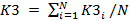 где: 	 – оценка выполнения муниципального задания на оказание муниципальных услуг (выполнение работ) по каждому из показателей объема на оказание муниципальных услуг (выполнение работ);N – число показателей, характеризующих объем муниципальной услуги (работы), установленных муниципаль-ным заданием.Расчет  – оценка выполнения муниципального задания по каждому из показателей объема оказания муниципальных услуг (выполнения работ) производится следующим образом:K3i = K3фi / K3плi × 100  (5),где:K3фi – фактическое значение показателя объема оказания муниципальных услуг (выполнения работ);K3плi – плановое значение показателя объема оказания муниципальных услуг (выполнения работ).K3i = 4348/4300 * 100 = 101,1К3 = 101,1/1 = 101,1Интерпретация оценки выполнения муниципального задания по критерию «объем оказания муниципальных услуг (выполнения работ)» осуществляется в соответствии с таблицей 3:                                                                                                                                                    Таблица 3Dmax, Dmin – значения выполнения муниципального задания с учетом допустимого (возможного) отклонения от установленных показателей объема оказания муниципальных услуг (выполнения работ), установленные главными распорядителями средств бюджета городского округа и (или) органами, осуществляющими функции и полномочия учредителя.Этап 4.Итоговая оценка эффективности и результативности выполнения муниципального задания производится по кри-териям, указанным выше, для каждой муниципальной услуги (выполнения работы) и (или) в целом по муниципальному заданию и определяется по следующим формулам:(6),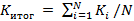 где:Китог – итоговая оценка эффективности и результативности выполнения муниципального задания на оказание муниципальной услуги (выполнение работы) и (или) в целом по муниципальному заданию; – значение расчетного показателя;N – количество расчетных показателей.1 Кi  = 99,72 Кi = 1003 Кi = 101,1Китог = (99,7+100+101,1)/3 = 99,3Интерпретация итоговой оценки эффективности и результативности выполнения муниципального задания по каждой муниципальной услуге (выполнению работы) и (или) в целом по муниципальному заданию осуществляется в соответствии с таблицей 4:Таблица 4Dmax, Dmin – значения выполнения муниципального задания с учетом допустимых (возможных) отклонений, гдегде:Dmax i , Dmin i – значения максимальных и минимальных показателей по каждому из этапов;Nmax , Nmin – количество максимальных и минимальных показателей.Муниципальная услуга «Показ кинофильмов»Этап 1. Расчет К1 – оценка выполнения муниципального задания на оказание муниципальных услуг (выполнение работ) по критерию «полнота использования средств бюджета городского округа на выполнение муниципального задания» производится в процентах по следующей формуле:К1 = К1.1 / К1.2 x 100  (1),К1 = 12537536,90 / 12575262,69 * 100 = 99,7где:К1.1 – кассовое исполнение бюджета городского округа на выполнение муниципального задания согласно форме годового отчета № 0503737 (для автономных и бюджетных учреждений) и № 0503127 (для казенных учреждений);К1.2 – плановый объем бюджетных средств на выполнение муниципального задания.Интерпретация оценки выполнения муниципального задания по критерию «полнота использования средств бюджета городского округа на выполнение муниципального задания» осуществляется в соответствии с таблицей 1:Таблица 1Dmax, Dmin – значения выполнения муниципального задания, где Dmax = 100%, Dmin = 95%.Этап 2.Расчет К2 – оценка выполнения муниципального задания на оказание муниципальных услуг (выполнение работ) по критерию «качество оказания муниципальных услуг (выполнения работ)» производится по формуле:где: – оценка выполнения муниципального задания на оказание муниципальных услуг (выполнение работ) по каждому из показателей качества оказания муниципальных услуг (выполнения работ);N – число показателей, характеризующих качество муниципальной услуги (работы), установленных муниципальным заданием.Расчет  – оценка выполнения муниципального задания по каждому из показателей качества оказания муниципальных услуг (выполнения работ) производится следующим образом:K2i = K2фi / K2плi × 100  (3),где:K2фi – фактическое значение показателя, характеризующего качество оказания муниципальных услуг (выполнения работ);K2плi – плановое значение показателя, характеризующего качество оказания муниципальных услуг (выполнения работ). K2i =10/10*100 = 100K2 = 100/1 = 100Интерпретация оценки выполнения муниципального задания по критерию «качество оказания муниципальных услуг (выполнения работ)» осуществляется в соответствии с таблицей 2:Таблица 2Dmax, Dmin – значения выполнения муниципального задания с учетом допустимого (возможного) отклонения от установленных показателей качества оказания муниципальных услуг (выполнения работ), установленные главными распорядителями средств бюджета городского округа и (или) органами, осуществляющими функции и полномочия учредителя.Этап 3.Расчет К3 – оценка выполнения муниципального задания на оказание муниципальных услуг (выполнение работ) по критерию «объемы оказания муниципальных услуг (выполнения работ)» производится по формуле:где:	 – оценка выполнения муниципального задания на оказание муниципальных услуг (выполнение работ) по каждому из показателей объема на оказание муниципальных услуг (выполнение работ);N – число показателей, характеризующих объем муниципальной услуги (работы), установленных муниципальным заданием.Расчет  – оценка выполнения муниципального задания по каждому из показателей объема оказания муниципальных услуг (выполнения работ) производится следующим образом:K3i = K3фi / K3плi × 100  (5),где:K3фi – фактическое значение показателя объема оказания муниципальных услуг (выполнения работ);K3плi – плановое значение показателя объема оказания муниципальных услуг (выполнения работ).K3i = 25718/25000 * 100 = 102,9К3 = 102,9/1 = 102,9Интерпретация оценки выполнения муниципального задания по критерию «объем оказания муниципальных услуг (выполнения работ)» осуществляется в соответствии с таблицей 3:Таблица 3Dmax, Dmin – значения выполнения муниципального задания с учетом допустимого (возможного) отклонения от установленных показателей объема оказания муниципальных услуг (выполнения работ), установленные главными распорядителями средств бюджета городского округа и (или) органами, осуществляющими функции и полномочия учредителя.Этап 4.Итоговая оценка эффективности и результативности выполнения муниципального задания производится по критериям, указанным выше, для каждой муниципальной услуги (выполнения работы) и (или) в целом по муниципальному заданию и определяется по следующим формулам:где:Китог – итоговая оценка эффективности и результативности выполнения муниципального задания на оказание муниципальной услуги (выполнение работы) и (или) в целом по муниципальному заданию; – значение расчетного показателя;N – количество расчетных показателей.1 Кi  = 99,72 Кi = 1003 Кi = 102,9Китог = (99,7+100+102,9)/3 = 100,8Интерпретация итоговой оценки эффективности и результативности выполнения муниципального задания по каждой муниципальной услуге (выполнению работы) и (или) в целом по муниципальному заданию осуществляется в соответствии с таблицей 4:Таблица 4Dmax, Dmin – значения выполнения муниципального задания с учетом допустимых (возможных) отклонений, гдегде:Dmax i , Dmin i – значения максимальных и минимальных показателей по каждому из этапов;Nmax , Nmin – количество максимальных и минимальных показателей.Муниципальная услуга «Показ (организация показа) концертов и концертных программ»Этап 1. Расчет К1 – оценка выполнения муниципального задания на оказание муниципальных услуг (выполнение работ) по критерию «полнота использования средств бюджета городского округа на выполнение муниципального задания» производится в процентах по следующей формуле:К1 = К1.1 / К1.2 x 100  (1),К1 = 10578112,06 / 10603627,68 * 100 = 99,8где:К1.1 – кассовое исполнение бюджета городского округа на выполнение муниципального задания согласно форме годового отчета № 0503737 (для автономных и бюджетных учреждений) и № 0503127 (для казенных учреждений);К1.2 – плановый объем бюджетных средств на выполнение муниципального задания.Интерпретация оценки выполнения муниципального задания по критерию «полнота использования средств бюджета городского округа на выполнение муниципального задания» осуществляется в соответствии с таблицей 1:Таблица 1Dmax, Dmin – значения выполнения муниципального задания, где Dmax = 100%, Dmin = 95%.Этап 2.Расчет К2 – оценка выполнения муниципального задания на оказание муниципальных услуг (выполнение работ) по критерию «качество оказания муниципальных услуг (выполнения работ)» производится по формуле:где: – оценка выполнения муниципального задания на оказание муниципальных услуг (выполнение работ) по каждому из показателей качества оказания муниципальных услуг (выполнения работ);N – число показателей, характеризующих качество муниципальной услуги (работы), установленных муниципальным заданием.Расчет  – оценка выполнения муниципального задания по каждому из показателей качества оказания муниципальных услуг (выполнения работ) производится следующим образом:K2i = K2фi / K2плi × 100  (3),где:K2фi – фактическое значение показателя, характеризующего качество оказания муниципальных услуг (выполнения работ);K2плi – плановое значение показателя, характеризующего качество оказания муниципальных услуг (выполнения работ). K2i = 10/10*100 = 100K2 = 100/1 = 100Интерпретация оценки выполнения муниципального задания по критерию «качество оказания муниципальных услуг (выполнения работ)» осуществляется в соответствии с таблицей 2:Таблица 2Dmax, Dmin – значения выполнения муниципального задания с учетом допустимого (возможного) отклонения от установленных показателей качества оказания муниципальных услуг (выполнения работ), установленные главными распорядителями средств бюджета городского округа и (или) органами, осуществляющими функции и полномочия учредителя.Этап 3.Расчет К3 – оценка выполнения муниципального задания на оказание муниципальных услуг (выполнение работ) по критерию «объемы оказания муниципальных услуг (выполнения работ)» производится по формуле:где:	 – оценка выполнения муниципального задания на оказание муниципальных услуг (выполнение работ) по каждому из показателей объема на оказание муниципальных услуг (выполнение работ);N – число показателей, характеризующих объем муниципальной услуги (работы), установленных муниципальным заданием.Расчет  – оценка выполнения муниципального задания по каждому из показателей объема оказания муниципальных услуг (выполнения работ) производится следующим образом:K3i = K3фi / K3плi × 100  (5),где:K3фi – фактическое значение показателя объема оказания муниципальных услуг (выполнения работ);K3плi – плановое значение показателя объема оказания муниципальных услуг (выполнения работ).K3i = 2787 / 2800 * 100 = 99,5К3 = 99,5/1 = 99,5Интерпретация оценки выполнения муниципального задания по критерию «объем оказания муниципальных услуг (выполнения работ)» осуществляется в соответствии с таблицей 3:Таблица 3Dmax, Dmin – значения выполнения муниципального задания с учетом допустимого (возможного) отклонения от установленных показателей объема оказания муниципальных услуг (выполнения работ), установленные главными распорядителями средств бюджета городского округа и (или) органами, осуществляющими функции и полномочия учредителя.Этап 4.Итоговая оценка эффективности и результативности выполнения муниципального задания производится по критериям, указанным выше, для каждой муниципальной услуги (выполнения работы) и (или) в целом по муниципальному заданию и определяется по следующим формулам:где:Китог – итоговая оценка эффективности и результативности выполнения муниципального задания на оказание муниципальной услуги (выполнение работы) и (или) в целом по муниципальному заданию; – значение расчетного показателя;N – количество расчетных показателей.1 Кi  = 99,82 Кi = 1003 Кi = 99,5Китог = (99,8+100+99,5)/3 = 99,8Интерпретация итоговой оценки эффективности и результативности выполнения муниципального задания по каждой муниципальной услуге (выполнению работы) и (или) в целом по муниципальному заданию осуществляется в соответствии с таблицей 4:Таблица 4Dmax, Dmin – значения выполнения муниципального задания с учетом допустимых (возможных) отклонений, гдегде:Dmax i , Dmin i – значения максимальных и минимальных показателей по каждому из этапов;Nmax , Nmin – количество максимальных и минимальных показателей.Муниципальная услуга «Организация отдыха детей и молодежи»Этап 1. Расчет К1 – оценка выполнения муниципального задания на оказание муниципальных услуг (выполнение работ) по критерию «полнота использования средств бюджета городского округа на выполнение муниципального задания» производится в процентах по следующей формуле:К1 = К1.1 / К1.2 x 100  (1),К1 = 517804,00/ 517804,00 * 100 = 100где:К1.1 – кассовое исполнение бюджета городского округа на выполнение муниципального задания согласно форме годового отчета № 0503737 (для автономных и бюджетных учреждений) и № 0503127 (для казенных учреждений);К1.2 – плановый объем бюджетных средств на выполнение муниципального задания.Интерпретация оценки выполнения муниципального задания по критерию «полнота использования средств бюджета городского округа на выполнение муниципального задания» осуществляется в соответствии с таблицей 1:Таблица 1Dmax, Dmin – значения выполнения муниципального задания, где Dmax = 100%, Dmin = 95%.Этап 2.Расчет К2 – оценка выполнения муниципального задания на оказание муниципальных услуг (выполнение работ) по критерию «качество оказания муниципальных услуг (выполнения работ)» производится по формуле:где: – оценка выполнения муниципального задания на оказание муниципальных услуг (выполнение работ) по каждому из показателей качества оказания муниципальных услуг (выполнения работ);N – число показателей, характеризующих качество муниципальной услуги (работы), установленных муниципальным заданием.Расчет  – оценка выполнения муниципального задания по каждому из показателей качества оказания муниципальных услуг (выполнения работ) производится следующим образом:K2i = K2фi / K2плi × 100  (3),где:K2фi – фактическое значение показателя, характеризующего качество оказания муниципальных услуг (выполнения работ);K2плi – плановое значение показателя, характеризующего качество оказания муниципальных услуг (выполнения работ). K2i = -K2 = -Интерпретация оценки выполнения муниципального задания по критерию «качество оказания муниципальных услуг (выполнения работ)» осуществляется в соответствии с таблицей 2:Таблица 2Dmax, Dmin – значения выполнения муниципального задания с учетом допустимого (возможного) отклонения от установленных показателей качества оказания муниципальных услуг (выполнения работ), установленные главными распорядителями средств бюджета городского округа и (или) органами, осуществляющими функции и полномочия учредителя.Этап 3.Расчет К3 – оценка выполнения муниципального задания на оказание муниципальных услуг (выполнение работ) по критерию «объемы оказания муниципальных услуг (выполнения работ)» производится по формуле:где:	 – оценка выполнения муниципального задания на оказание муниципальных услуг (выполнение работ) по каждому из показателей объема на оказание муниципальных услуг (выполнение работ);N – число показателей, характеризующих объем муниципальной услуги (работы), установленных муниципальным заданием.Расчет  – оценка выполнения муниципального задания по каждому из показателей объема оказания муниципальных услуг (выполнения работ) производится следующим образом:K3i = K3фi / K3плi × 100  (5),где:K3фi – фактическое значение показателя объема оказания муниципальных услуг (выполнения работ);K3плi – плановое значение показателя объема оказания муниципальных услуг (выполнения работ).K3i = 3405/ 3405* 100 = 100К3 = 100/1 = 100	Интерпретация оценки выполнения муниципального задания по критерию «объем оказания муниципальных услуг (выполнения работ)» осуществляется в соответствии с таблицей 3:Таблица 3Dmax, Dmin – значения выполнения муниципального задания с учетом допустимого (возможного) отклонения от установленных показателей объема оказания муниципальных услуг (выполнения работ), установленные главными распорядителями средств бюджета городского округа и (или) органами, осуществляющими функции и полномочия учредителя.Этап 4.Итоговая оценка эффективности и результативности выполнения муниципального задания производится по критериям, указанным выше, для каждой муниципальной услуги (выполнения работы) и (или) в целом по муниципальному заданию и определяется по следующим формулам:где:Китог – итоговая оценка эффективности и результативности выполнения муниципального задания на оказание муниципальной услуги (выполнение работы) и (или) в целом по муниципальному заданию; – значение расчетного показателя;N – количество расчетных показателей.1 Кi  = 1002 Кi = -3 Кi = 100Китог = (100+100)/2 = 100Интерпретация итоговой оценки эффективности и результативности выполнения муниципального задания по каждой муниципальной услуге (выполнению работы) и (или) в целом по муниципальному заданию осуществляется в соответствии с таблицей 4:Таблица 4Dmax, Dmin – значения выполнения муниципального задания с учетом допустимых (возможных) отклонений, гдегде:Dmax i , Dmin i – значения максимальных и минимальных показателей по каждому из этапов;Nmax , Nmin – количество максимальных и минимальных показателей.    Муниципальная услуга «Организация деятельности клубных формирований и формирований самодеятельного народного творчества»Этап 1. Расчет К1 – оценка выполнения муниципального задания на оказание муниципальных услуг (выполнение работ) по критерию «полнота использования средств бюджета городского округа на выполнение муниципального задания» производится в процентах по следующей формуле:К1 = К1.1 / К1.2 x 100  (1),К1 = 24216371,02 / 24289238,74 * 100 = 99,7где:К1.1 – кассовое исполнение бюджета городского округа на выполнение муниципального задания согласно форме годового отчета № 0503737 (для автономных и бюджетных учреждений) и № 0503127 (для казенных учреждений);К1.2 – плановый объем бюджетных средств на выполнение муниципального задания.Интерпретация оценки выполнения муниципального задания по критерию «полнота использования средств бюджета городского округа на выполнение муниципального задания» осуществляется в соответствии с таблицей 1:Таблица 1Dmax, Dmin – значения выполнения муниципального задания, где Dmax = 100%, Dmin = 95%.Этап 2.Расчет К2 – оценка выполнения муниципального задания на оказание муниципальных услуг (выполнение работ) по критерию «качество оказания муниципальных услуг (выполнения работ)» производится по формуле:где: – оценка выполнения муниципального задания на оказание муниципальных услуг (выполнение работ) по каждому из показателей качества оказания муниципальных услуг (выполнения работ);N – число показателей, характеризующих качество муниципальной услуги (работы), установленных муниципальным заданием.Расчет  – оценка выполнения муниципального задания по каждому из показателей качества оказания муниципальных услуг (выполнения работ) производится следующим образом:K2i = K2фi / K2плi × 100  (3),где:K2фi – фактическое значение показателя, характеризующего качество оказания муниципальных услуг (выполнения работ);K2плi – плановое значение показателя, характеризующего качество оказания муниципальных услуг (выполнения работ). K2i = 5/5*100=100K2 = 100/1=100Интерпретация оценки выполнения муниципального задания по критерию «качество оказания муниципальных услуг (выполнения работ)» осуществляется в соответствии с таблицей 2:Таблица 2Dmax, Dmin – значения выполнения муниципального задания с учетом допустимого (возможного) отклонения от установленных показателей качества оказания муниципальных услуг (выполнения работ), установленные главными распорядителями средств бюджета городского округа и (или) органами, осуществляющими функции и полномочия учредителя.Этап 3.Расчет К3 – оценка выполнения муниципального задания на оказание муниципальных услуг (выполнение работ) по критерию «объемы оказания муниципальных услуг (выполнения работ)» производится по формуле:где:	 – оценка выполнения муниципального задания на оказание муниципальных услуг (выполнение работ) по каждому из показателей объема на оказание муниципальных услуг (выполнение работ);N – число показателей, характеризующих объем муниципальной услуги (работы), установленных муниципальным заданием.Расчет  – оценка выполнения муниципального задания по каждому из показателей объема оказания муниципальных услуг (выполнения работ) производится следующим образом:K3i = K3фi / K3плi × 100  (5),где:K3фi – фактическое значение показателя объема оказания муниципальных услуг (выполнения работ);K3плi – плановое значение показателя объема оказания муниципальных услуг (выполнения работ).K3i = 606 / 606 * 100 = 100К3 = 100/1 = 100Интерпретация оценки выполнения муниципального задания по критерию «объем оказания муниципальных услуг (выполнения работ)» осуществляется в соответствии с таблицей 3:Таблица 3Dmax, Dmin – значения выполнения муниципального задания с учетом допустимого (возможного) отклонения от установленных показателей объема оказания муниципальных услуг (выполнения работ), установленные главными распорядителями средств бюджета городского округа и (или) органами, осуществляющими функции и полномочия учредителя.Этап 4.Итоговая оценка эффективности и результативности выполнения муниципального задания производится по критериям, указанным выше, для каждой муниципальной услуги (выполнения работы) и (или) в целом по муниципальному заданию и определяется по следующим формулам:где:Китог – итоговая оценка эффективности и результативности выполнения муниципального задания на оказание муниципальной услуги (выполнение работы) и (или) в целом по муниципальному заданию; – значение расчетного показателя;N – количество расчетных показателей.1 Кi  = 99,72 Кi = 1003 Кi = 100Китог = (99,7+100+100)/3 = 99,9Интерпретация итоговой оценки эффективности и результативности выполнения муниципального задания по каждой муниципальной услуге (выполнению работы) и (или) в целом по муниципальному заданию осуществляется в соответствии с таблицей 4:Таблица 4Dmax, Dmin – значения выполнения муниципального задания с учетом допустимых (возможных) отклонений, гдегде:Dmax i , Dmin i – значения максимальных и минимальных показателей по каждому из этапов;Nmax , Nmin – количество максимальных и минимальных показателей.Муниципальная услуга «Создание концертов и концертных программ»Этап 1. Расчет К1 – оценка выполнения муниципального задания на оказание муниципальных услуг (выполнение работ) по критерию «полнота использования средств бюджета городского округа на выполнение муниципального задания» производится в процентах по следующей формуле:К1 = К1.1 / К1.2 x 100  (1),К1 = 14969724,41/ 15014768,71 * 100 = 99,7где:К1.1 – кассовое исполнение бюджета городского округа на выполнение муниципального задания согласно форме годового отчета № 0503737 (для автономных и бюджетных учреждений) и № 0503127 (для казенных учреждений);К1.2 – плановый объем бюджетных средств на выполнение муниципального задания.Интерпретация оценки выполнения муниципального задания по критерию «полнота использования средств бюджета городского округа на выполнение муниципального задания» осуществляется в соответствии с таблицей 1:Таблица 1Dmax, Dmin – значения выполнения муниципального задания, где Dmax = 100%, Dmin = 95%.Этап 2.Расчет К2 – оценка выполнения муниципального задания на оказание муниципальных услуг (выполнение работ) по критерию «качество оказания муниципальных услуг (выполнения работ)» производится по формуле:где: – оценка выполнения муниципального задания на оказание муниципальных услуг (выполнение работ) по каждому из показателей качества оказания муниципальных услуг (выполнения работ);N – число показателей, характеризующих качество муниципальной услуги (работы), установленных муниципальным заданием.Расчет  – оценка выполнения муниципального задания по каждому из показателей качества оказания муниципальных услуг (выполнения работ) производится следующим образом:K2i = K2фi / K2плi × 100  (3),где:K2фi – фактическое значение показателя, характеризующего качество оказания муниципальных услуг (выполнения работ);K2плi – плановое значение показателя, характеризующего качество оказания муниципальных услуг (выполнения работ). K2i = -K2 = -Интерпретация оценки выполнения муниципального задания по критерию «качество оказания муниципальных услуг (выполнения работ)» осуществляется в соответствии с таблицей 2:Таблица 2Dmax, Dmin – значения выполнения муниципального задания с учетом допустимого (возможного) отклонения от установленных показателей качества оказания муниципальных услуг (выполнения работ), установленные главными распорядителями средств бюджета городского округа и (или) органами, осуществляющими функции и полномочия учредителя.Этап 3.Расчет К3 – оценка выполнения муниципального задания на оказание муниципальных услуг (выполнение работ) по критерию «объемы оказания муниципальных услуг (выполнения работ)» производится по формуле:где:	 – оценка выполнения муниципального задания на оказание муниципальных услуг (выполнение работ) по каждому из показателей объема на оказание муниципальных услуг (выполнение работ);N – число показателей, характеризующих объем муниципальной услуги (работы), установленных муниципальным заданием.Расчет  – оценка выполнения муниципального задания по каждому из показателей объема оказания муниципальных услуг (выполнения работ) производится следующим образом:K3i = K3фi / K3плi × 100  (5),где:K3фi – фактическое значение показателя объема оказания муниципальных услуг (выполнения работ);K3плi – плановое значение показателя объема оказания муниципальных услуг (выполнения работ).K3i = 69 / 70 * 100 = 98,6К3 = 98,5/1 = 98,6Интерпретация оценки выполнения муниципального задания по критерию «объем оказания муниципальных услуг (выполнения работ)» осуществляется в соответствии с таблицей 3:Таблица 3Dmax, Dmin – значения выполнения муниципального задания с учетом допустимого (возможного) отклонения от установленных показателей объема оказания муниципальных услуг (выполнения работ), установленные главными распорядителями средств бюджета городского округа и (или) органами, осуществляющими функции и полномочия учредителя.Этап 4.Итоговая оценка эффективности и результативности выполнения муниципального задания производится по критериям, указанным выше, для каждой муниципальной услуги (выполнения работы) и (или) в целом по муниципальному заданию и определяется по следующим формулам:где:Китог – итоговая оценка эффективности и результативности выполнения муниципального задания на оказание муниципальной услуги (выполнение работы) и (или) в целом по муниципальному заданию; – значение расчетного показателя;N – количество расчетных показателей.1 Кi  = 99,72 Кi = -3 Кi = 98,6Китог = (99,7+98,6)/2 = 99,1Интерпретация итоговой оценки эффективности и результативности выполнения муниципального задания по каждой муниципальной услуге (выполнению работы) и (или) в целом по муниципальному заданию осуществляется в соответствии с таблицей 4:Таблица 4Dmax, Dmin – значения выполнения муниципального задания с учетом допустимых (возможных) отклонений, гдегде:Dmax i , Dmin i – значения максимальных и минимальных показателей по каждому из этапов;Nmax , Nmin – количество максимальных и минимальных показателей.Муниципальная услуга «Организация и проведение культурно-массовых мероприятий (творческие (фестиваль, выставка, конкурс, смотр))»Этап 1. Расчет К1 – оценка выполнения муниципального задания на оказание муниципальных услуг (выполнение работ) по критерию «полнота использования средств бюджета городского округа на выполнение муниципального задания» производится в процентах по следующей формуле:К1 = К1.1 / К1.2 x 100  (1),К1 = 11857880,82 / 11893561,50 * 100 = 99,7где:К1.1 – кассовое исполнение бюджета городского округа на выполнение муниципального задания согласно форме годового отчета № 0503737 (для автономных и бюджетных учреждений) и № 0503127 (для казенных учреждений);К1.2 – плановый объем бюджетных средств на выполнение муниципального задания.Интерпретация оценки выполнения муниципального задания по критерию «полнота использования средств бюджета городского округа на выполнение муниципального задания» осуществляется в соответствии с таблицей 1:Таблица 1Dmax, Dmin – значения выполнения муниципального задания, где Dmax = 100%, Dmin = 95%.Этап 2.Расчет К2 – оценка выполнения муниципального задания на оказание муниципальных услуг (выполнение работ) по критерию «качество оказания муниципальных услуг (выполнения работ)» производится по формуле:где: – оценка выполнения муниципального задания на оказание муниципальных услуг (выполнение работ) по каждому из показателей качества оказания муниципальных услуг (выполнения работ);N – число показателей, характеризующих качество муниципальной услуги (работы), установленных муниципальным заданием.Расчет  – оценка выполнения муниципального задания по каждому из показателей качества оказания муниципальных услуг (выполнения работ) производится следующим образом:K2i = K2фi / K2плi × 100  (3),где:K2фi – фактическое значение показателя, характеризующего качество оказания муниципальных услуг (выполнения работ);K2плi – плановое значение показателя, характеризующего качество оказания муниципальных услуг (выполнения работ). K2i = -K2 = -Интерпретация оценки выполнения муниципального задания по критерию «качество оказания муниципальных услуг (выполнения работ)» осуществляется в соответствии с таблицей 2:Таблица 2Dmax, Dmin – значения выполнения муниципального задания с учетом допустимого (возможного) отклонения от установленных показателей качества оказания муниципальных услуг (выполнения работ), установленные главными распорядителями средств бюджета городского округа и (или) органами, осуществляющими функции и полномочия учредителя.Этап 3.Расчет К3 – оценка выполнения муниципального задания на оказание муниципальных услуг (выполнение работ) по критерию «объемы оказания муниципальных услуг (выполнения работ)» производится по формуле:где:	 – оценка выполнения муниципального задания на оказание муниципальных услуг (выполнение работ) по каждому из показателей объема на оказание муниципальных услуг (выполнение работ);N – число показателей, характеризующих объем муниципальной услуги (работы), установленных муниципальным заданием.Расчет  – оценка выполнения муниципального задания по каждому из показателей объема оказания муниципальных услуг (выполнения работ) производится следующим образом:K3i = K3фi / K3плi × 100  (5),где:K3фi – фактическое значение показателя объема оказания муниципальных услуг (выполнения работ);K3плi – плановое значение показателя объема оказания муниципальных услуг (выполнения работ).K3i =2782 / 2800* 100 = 99,3К3 = 99,3/1=99,3Интерпретация оценки выполнения муниципального задания по критерию «объем оказания муниципальных услуг (выполнения работ)» осуществляется в соответствии с таблицей 3:Таблица 3Dmax, Dmin – значения выполнения муниципального задания с учетом допустимого (возможного) отклонения от установленных показателей объема оказания муниципальных услуг (выполнения работ), установленные главными распорядителями средств бюджета городского округа и (или) органами, осуществляющими функции и полномочия учредителя.Этап 4.Итоговая оценка эффективности и результативности выполнения муниципального задания производится по критериям, указанным выше, для каждой муниципальной услуги (выполнения работы) и (или) в целом по муниципальному заданию и определяется по следующим формулам:где:Китог – итоговая оценка эффективности и результативности выполнения муниципального задания на оказание муниципальной услуги (выполнение работы) и (или) в целом по муниципальному заданию; – значение расчетного показателя;N – количество расчетных показателей.1 Кi  = 99,72 Кi = -3 Кi = 99,3Китог = (99,7+99,3) / 2 = 99,5Интерпретация итоговой оценки эффективности и результативности выполнения муниципального задания по каждой муниципальной услуге (выполнению работы) и (или) в целом по муниципальному заданию осуществляется в соответствии с таблицей 4:Таблица 4Dmax, Dmin – значения выполнения муниципального задания с учетом допустимых (возможных) отклонений, гдегде:Dmax i , Dmin i – значения максимальных и минимальных показателей по каждому из этапов;Nmax , Nmin – количество максимальных и минимальных показателей.Муниципальная услуга «Организация и проведение культурно-массовых мероприятий (методические (семинар, конференция))»Этап 1. Расчет К1 – оценка выполнения муниципального задания на оказание муниципальных услуг (выполнение работ) по критерию «полнота использования средств бюджета городского округа на выполнение муниципального задания» производится в процентах по следующей формуле:К1 = К1.1 / К1.2 x 100  (1),К1 = 8384739,03 / 8409968,94 * 100 = 99,7где:К1.1 – кассовое исполнение бюджета городского округа на выполнение муниципального задания согласно форме годового отчета № 0503737 (для автономных и бюджетных учреждений) и № 0503127 (для казенных учреждений);К1.2 – плановый объем бюджетных средств на выполнение муниципального задания.Интерпретация оценки выполнения муниципального задания по критерию «полнота использования средств бюджета городского округа на выполнение муниципального задания» осуществляется в соответствии с таблицей 1:Таблица 1Dmax, Dmin – значения выполнения муниципального задания, где Dmax = 100%, Dmin = 95%.Этап 2.Расчет К2 – оценка выполнения муниципального задания на оказание муниципальных услуг (выполнение работ) по критерию «качество оказания муниципальных услуг (выполнения работ)» производится по формуле:где: – оценка выполнения муниципального задания на оказание муниципальных услуг (выполнение работ) по каждому из показателей качества оказания муниципальных услуг (выполнения работ);N – число показателей, характеризующих качество муниципальной услуги (работы), установленных муниципальным заданием.Расчет  – оценка выполнения муниципального задания по каждому из показателей качества оказания муниципальных услуг (выполнения работ) производится следующим образом:K2i = K2фi / K2плi × 100  (3),где:K2фi – фактическое значение показателя, характеризующего качество оказания муниципальных услуг (выполнения работ);K2плi – плановое значение показателя, характеризующего качество оказания муниципальных услуг (выполнения работ). K2i = -K2 = -Интерпретация оценки выполнения муниципального задания по критерию «качество оказания муниципальных услуг (выполнения работ)» осуществляется в соответствии с таблицей 2:Таблица 2Dmax, Dmin – значения выполнения муниципального задания с учетом допустимого (возможного) отклонения от установленных показателей качества оказания муниципальных услуг (выполнения работ), установленные главными распорядителями средств бюджета городского округа и (или) органами, осуществляющими функции и полномочия учредителя.Этап 3.Расчет К3 – оценка выполнения муниципального задания на оказание муниципальных услуг (выполнение работ) по критерию «объемы оказания муниципальных услуг (выполнения работ)» производится по формуле:где:	 – оценка выполнения муниципального задания на оказание муниципальных услуг (выполнение работ) по каждому из показателей объема на оказание муниципальных услуг (выполнение работ);N – число показателей, характеризующих объем муниципальной услуги (работы), установленных муниципальным заданием.Расчет  – оценка выполнения муниципального задания по каждому из показателей объема оказания муниципальных услуг (выполнения работ) производится следующим образом:K3i = K3фi / K3плi × 100  (5),где:K3фi – фактическое значение показателя объема оказания муниципальных услуг (выполнения работ);K3плi – плановое значение показателя объема оказания муниципальных услуг (выполнения работ).K3i =1795 / 1800* 100 = 99,7К3 = 99,7/1=99,7Интерпретация оценки выполнения муниципального задания по критерию «объем оказания муниципальных услуг (выполнения работ)» осуществляется в соответствии с таблицей 3:Таблица 3Dmax, Dmin – значения выполнения муниципального задания с учетом допустимого (возможного) отклонения от установленных показателей объема оказания муниципальных услуг (выполнения работ), установленные главными распорядителями средств бюджета городского округа и (или) органами, осуществляющими функции и полномочия учредителя.Этап 4.Итоговая оценка эффективности и результативности выполнения муниципального задания производится по критериям, указанным выше, для каждой муниципальной услуги (выполнения работы) и (или) в целом по муниципальному заданию и определяется по следующим формулам:где:Китог – итоговая оценка эффективности и результативности выполнения муниципального задания на оказание муниципальной услуги (выполнение работы) и (или) в целом по муниципальному заданию; – значение расчетного показателя;N – количество расчетных показателей.1 Кi  = 99,72 Кi = -3 Кi = 99,7Китог = (99,7+99,7)/2 = 99,7Интерпретация итоговой оценки эффективности и результативности выполнения муниципального задания по каждой муниципальной услуге (выполнению работы) и (или) в целом по муниципальному заданию осуществляется в соответствии с таблицей 4:Таблица 4Dmax, Dmin – значения выполнения муниципального задания с учетом допустимых (возможных) отклонений, гдегде:Dmax i , Dmin i – значения максимальных и минимальных показателей по каждому из этапов;Nmax , Nmin – количество максимальных и минимальных показателей.Муниципальная услуга «Организация и проведение культурно-массовых мероприятий (культурно-массовые (иные зрелищные) мероприятия)»Этап 1. Расчет К1 – оценка выполнения муниципального задания на оказание муниципальных услуг (выполнение работ) по критерию «полнота использования средств бюджета городского округа на выполнение муниципального задания» производится в процентах по следующей формуле:К1 = К1.1 / К1.2 x 100  (1),К1 = 23054471,76 / 23056025,17 *100 = 100где:К1.1 – кассовое исполнение бюджета городского округа на выполнение муниципального задания согласно форме годового отчета № 0503737 (для автономных и бюджетных учреждений) и № 0503127 (для казенных учреждений);К1.2 – плановый объем бюджетных средств на выполнение муниципального задания.Интерпретация оценки выполнения муниципального задания по критерию «полнота использования средств бюджета городского округа на выполнение муниципального задания» осуществляется в соответствии с таблицей 1:Таблица 1Dmax, Dmin – значения выполнения муниципального задания, где Dmax = 100%, Dmin = 95%.Этап 2.Расчет К2 – оценка выполнения муниципального задания на оказание муниципальных услуг (выполнение работ) по критерию «качество оказания муниципальных услуг (выполнения работ)» производится по формуле:где: – оценка выполнения муниципального задания на оказание муниципальных услуг (выполнение работ) по каждому из показателей качества оказания муниципальных услуг (выполнения работ);N – число показателей, характеризующих качество муниципальной услуги (работы), установленных муниципальным заданием.Расчет  – оценка выполнения муниципального задания по каждому из показателей качества оказания муниципальных услуг (выполнения работ) производится следующим образом:K2i = K2фi / K2плi × 100  (3),где:K2фi – фактическое значение показателя, характеризующего качество оказания муниципальных услуг (выполнения работ);K2плi – плановое значение показателя, характеризующего качество оказания муниципальных услуг (выполнения работ). K2i = -K2 = -Интерпретация оценки выполнения муниципального задания по критерию «качество оказания муниципальных услуг (выполнения работ)» осуществляется в соответствии с таблицей 2:Таблица 2Dmax, Dmin – значения выполнения муниципального задания с учетом допустимого (возможного) отклонения от установленных показателей качества оказания муниципальных услуг (выполнения работ), установленные главными распорядителями средств бюджета городского округа и (или) органами, осуществляющими функции и полномочия учредителя.Этап 3.Расчет К3 – оценка выполнения муниципального задания на оказание муниципальных услуг (выполнение работ) по критерию «объемы оказания муниципальных услуг (выполнения работ)» производится по формуле:где:	 – оценка выполнения муниципального задания на оказание муниципальных услуг (выполнение работ) по каждому из показателей объема на оказание муниципальных услуг (выполнение работ);N – число показателей, характеризующих объем муниципальной услуги (работы), установленных муниципальным заданием.Расчет  – оценка выполнения муниципального задания по каждому из показателей объема оказания муниципальных услуг (выполнения работ) производится следующим образом:K3i = K3фi / K3плi × 100  (5),где:K3фi – фактическое значение показателя объема оказания муниципальных услуг (выполнения работ);K3плi – плановое значение показателя объема оказания муниципальных услуг (выполнения работ).K3i =54900 / 56000 * 100 = 98К3 = 98/1 = 98Интерпретация оценки выполнения муниципального задания по критерию «объем оказания муниципальных услуг (выполнения работ)» осуществляется в соответствии с таблицей 3:Таблица 3Dmax, Dmin – значения выполнения муниципального задания с учетом допустимого (возможного) отклонения от установленных показателей объема оказания муниципальных услуг (выполнения работ), установленные главными распорядителями средств бюджета городского округа и (или) органами, осуществляющими функции и полномочия учредителя.Этап 4.Итоговая оценка эффективности и результативности выполнения муниципального задания производится по критериям, указанным выше, для каждой муниципальной услуги (выполнения работы) и (или) в целом по муниципальному заданию и определяется по следующим формулам:где:Китог – итоговая оценка эффективности и результативности выполнения муниципального задания на оказание муниципальной услуги (выполнение работы) и (или) в целом по муниципальному заданию; – значение расчетного показателя;N – количество расчетных показателей.1 Кi  = 1002 Кi = -3 Кi = 98Китог = (100+98) / 2 = 99Интерпретация итоговой оценки эффективности и результативности выполнения муниципального задания по каждой муниципальной услуге (выполнению работы) и (или) в целом по муниципальному заданию осуществляется в соответствии с таблицей 4:Таблица 4Dmax, Dmin – значения выполнения муниципального задания с учетом допустимых (возможных) отклонений, гдегде:Dmax i , Dmin i – значения максимальных и минимальных показателей по каждому из этапов;Nmax , Nmin – количество максимальных и минимальных показателей.Муниципальная услуга «Организация досуга детей, подростков и молодежи (культурно-досуговые, спортивно-массовые мероприятия)»Этап 1. Расчет К1 – оценка выполнения муниципального задания на оказание муниципальных услуг (выполнение работ) по критерию «полнота использования средств бюджета городского округа на выполнение муниципального задания» производится в процентах по следующей формуле:К1 = К1.1 / К1.2 x 100  (1),К1 = 5345837,80 / 5361923,57 *100 = 99,7где:К1.1 – кассовое исполнение бюджета городского округа на выполнение муниципального задания согласно форме годового отчета № 0503737 (для автономных и бюджетных учреждений) и № 0503127 (для казенных учреждений);К1.2 – плановый объем бюджетных средств на выполнение муниципального задания.Интерпретация оценки выполнения муниципального задания по критерию «полнота использования средств бюджета городского округа на выполнение муниципального задания» осуществляется в соответствии с таблицей 1:Таблица 1Dmax, Dmin – значения выполнения муниципального задания, где Dmax = 100%, Dmin = 95%.Этап 2.Расчет К2 – оценка выполнения муниципального задания на оказание муниципальных услуг (выполнение работ) по критерию «качество оказания муниципальных услуг (выполнения работ)» производится по формуле:где: – оценка выполнения муниципального задания на оказание муниципальных услуг (выполнение работ) по каждому из показателей качества оказания муниципальных услуг (выполнения работ);N – число показателей, характеризующих качество муниципальной услуги (работы), установленных муниципальным заданием.Расчет  – оценка выполнения муниципального задания по каждому из показателей качества оказания муниципальных услуг (выполнения работ) производится следующим образом:K2i = K2фi / K2плi × 100  (3),где:K2фi – фактическое значение показателя, характеризующего качество оказания муниципальных услуг (выполнения работ);K2плi – плановое значение показателя, характеризующего качество оказания муниципальных услуг (выполнения работ). K2i = -K2 = -Интерпретация оценки выполнения муниципального задания по критерию «качество оказания муниципальных услуг (выполнения работ)» осуществляется в соответствии с таблицей 2:Таблица 2Dmax, Dmin – значения выполнения муниципального задания с учетом допустимого (возможного) отклонения от установленных показателей качества оказания муниципальных услуг (выполнения работ), установленные главными распорядителями средств бюджета городского округа и (или) органами, осуществляющими функции и полномочия учредителя.Этап 3.Расчет К3 – оценка выполнения муниципального задания на оказание муниципальных услуг (выполнение работ) по критерию «объемы оказания муниципальных услуг (выполнения работ)» производится по формуле:где:	 – оценка выполнения муниципального задания на оказание муниципальных услуг (выполнение работ) по каждому из показателей объема на оказание муниципальных услуг (выполнение работ);N – число показателей, характеризующих объем муниципальной услуги (работы), установленных муниципальным заданием.Расчет  – оценка выполнения муниципального задания по каждому из показателей объема оказания муниципальных услуг (выполнения работ) производится следующим образом:K3i = K3фi / K3плi × 100  (5),где:K3фi – фактическое значение показателя объема оказания муниципальных услуг (выполнения работ);K3плi – плановое значение показателя объема оказания муниципальных услуг (выполнения работ).1K3i = 0 / 0 * 100 = 0К3 = 0 / 1 = 0Интерпретация оценки выполнения муниципального задания по критерию «объем оказания муниципальных услуг (выполнения работ)» осуществляется в соответствии с таблицей 3:Таблица 3Dmax, Dmin – значения выполнения муниципального задания с учетом допустимого (возможного) отклонения от установленных показателей объема оказания муниципальных услуг (выполнения работ), установленные главными распорядителями средств бюджета городского округа и (или) органами, осуществляющими функции и полномочия учредителя.Этап 4.Итоговая оценка эффективности и результативности выполнения муниципального задания производится по критериям, указанным выше, для каждой муниципальной услуги (выполнения работы) и (или) в целом по муниципальному заданию и определяется по следующим формулам:где:Китог – итоговая оценка эффективности и результативности выполнения муниципального задания на оказание муниципальной услуги (выполнение работы) и (или) в целом по муниципальному заданию; – значение расчетного показателя;N – количество расчетных показателей.1 Кi  = 99,72 Кi = -3 Кi = -Китог = 99,7 / 1 = 99,7Интерпретация итоговой оценки эффективности и результативности выполнения муниципального задания по каждой муниципальной услуге (выполнению работы) и (или) в целом по муниципальному заданию осуществляется в соответствии с таблицей 4:Таблица 4Dmax, Dmin – значения выполнения муниципального задания с учетом допустимых (возможных) отклонений, гдегде:Dmax i , Dmin i – значения максимальных и минимальных показателей по каждому из этапов;Nmax , Nmin – количество максимальных и минимальных показателей.Расчет результатов оценки эффективности и результативности выполнения муниципального задания на оказание муниципальных услуг МАУ «Экоцентр»Муниципальная услуга «Публичный показ музейных предметов, музейных коллекций»(в стационарных условиях)Этап 1. Расчет К1 – оценка выполнения муниципального задания на оказание муниципальных услуг (выполнение работ) по критерию «полнота использования средств бюджета городского округа на выполнение муниципального задания» производится в процентах по следующей формуле:К1 = К1.1 / К1.2 x 100 (1),К1 = 4 554 692,11 / 4 606 738,39 * 100 = 98,9где:К1.1 – кассовое исполнение бюджета городского округа на выполнение муниципального задания согласно форме годового отчета № 0503737 (для автономных и бюджетных учреждений) и № 0503127 (для казенных учреждений);К1.2 – плановый объем бюджетных средств на выполнение муниципального задания.Интерпретация оценки выполнения муниципального задания по критерию «полнота использования средств бюджета городского округа на выполнение муниципального задания» осуществляется в соответствии с таблицей 1:Таблица 1Dmax, Dmin – значения выполнения муниципального задания, где Dmax = 100%, Dmin = 95%.Этап 2.Расчет К2 – оценка выполнения муниципального задания на оказание муниципальных услуг (выполнение работ) по критерию «качество оказания муниципальных услуг (выполнения работ)» производится по формуле:где: – оценка выполнения муниципального задания на оказание муниципальных услуг (выполнение работ) по каждому из показателей качества оказания муниципальных услуг (выполнения работ);N – число показателей, характеризующих качество муниципальной услуги (работы), установленных муниципальным заданием.Расчет  – оценка выполнения муниципального задания по каждому из показателей качества оказания муниципальных услуг (выполнения работ) производится следующим образом:K2i = K2фi / K2плi × 100 (3),где:K2фi – фактическое значение показателя, характеризующего качество оказания муниципальных услуг (выполнения работ);K2плi – плановое значение показателя, характеризующего качество оказания муниципальных услуг (выполнения работ). K2 = -Интерпретация оценки выполнения муниципального задания по критерию «качество оказания муниципальных услуг (выполнения работ)» осуществляется в соответствии с таблицей 2:Таблица 2Dmax, Dmin – значения выполнения муниципального задания с учетом допустимого (возможного) отклонения от установленных показателей качества оказания муниципальных услуг (выполнения работ), установленные главными распорядителями средств бюджета городского округа и (или) органами, осуществляющими функции и полномочия учредителя.Этап 3.Расчет К3 – оценка выполнения муниципального задания на оказание муниципальных услуг (выполнение работ) по критерию «объемы оказания муниципальных услуг (выполнения работ)» производится по формуле:где:	 – оценка выполнения муниципального задания на оказание муниципальных услуг (выполнение работ) по каждому из показателей объема на оказание муниципальных услуг (выполнение работ);N – число показателей, характеризующих объем муниципальной услуги (работы), установленных муниципальным заданием.Расчет  – оценка выполнения муниципального задания по каждому из показателей объема оказания муниципальных услуг (выполнения работ) производится следующим образом:K3i = K3фi / K3плi × 100 (5),где:K3фi – фактическое значение показателя объема оказания муниципальных услуг (выполнения работ);K3плi – плановое значение показателя объема оказания муниципальных услуг (выполнения работ).K3 = 3 999/4 000 * 100 = 100Интерпретация оценки выполнения муниципального задания по критерию «объем оказания муниципальных услуг (выполнения работ)» осуществляется в соответствии с таблицей 3:Таблица 3Dmax, Dmin – значения выполнения муниципального задания с учетом допустимого (возможного) отклонения от установленных показателей объема оказания муниципальных услуг (выполнения работ), установленные главными распорядителями средств бюджета городского округа и (или) органами, осуществляющими функции и полномочия учредителя.Допустимое отклонение установлено учредителем в пределах 2%.Этап 4.Итоговая оценка эффективности и результативности выполнения муниципального задания производится по критериям, указанным выше, для каждой муниципальной услуги (выполнения работы) и (или) в целом по муниципальному заданию и определяется по следующим формулам:где:Китог – итоговая оценка эффективности и результативности выполнения муниципального задания на оказание муниципальной услуги (выполнение работы) и (или) в целом по муниципальному заданию; – значение расчетного показателя;N – количество расчетных показателей.1Кi = 98,92 Кi = -3 Кi = 100Китог = (98,9+100) / 2 = 99,5Интерпретация итоговой оценки эффективности и результативности выполнения муниципального задания по каждой муниципальной услуге (выполнению работы) и (или) в целом по муниципальному заданию осуществляется в соответствии с таблицей 4:Таблица 4Dmax, Dmin – значения выполнения муниципального задания с учетом допустимых (возможных) отклонений, гдегде:Dmax i , Dmin i – значения максимальных и минимальных показателей по каждому из этапов;Nmax , Nmin – количество максимальных и минимальных показателей.Допустимое отклонение установлено учредителем в пределах 2%.Муниципальная услуга «Публичный показ музейных предметов, музейных коллекций»(вне стационара)Этап 1. Расчет К1 – оценка выполнения муниципального задания на оказание муниципальных услуг (выполнение работ) по критерию «полнота использования средств бюджета городского округа на выполнение муниципального задания» производится в процентах по следующей формуле:К1 = К1.1 / К1.2 x 100 (1),К1 = 2 848 533,38/ 2 879 212,50 * 100 = 99где:К1.1 – кассовое исполнение бюджета городского округа на выполнение муниципального задания согласно форме годового отчета № 0503737 (для автономных и бюджетных учреждений) и № 0503127 (для казенных учреждений);К1.2 – плановый объем бюджетных средств на выполнение муниципального задания.Интерпретация оценки выполнения муниципального задания по критерию «полнота использования средств бюджета городского округа на выполнение муниципального задания» осуществляется в соответствии с таблицей 1:Таблица 1Dmax, Dmin – значения выполнения муниципального задания, где Dmax = 100%, Dmin = 95%.Этап 2.Расчет К2 – оценка выполнения муниципального задания на оказание муниципальных услуг (выполнение работ) по критерию «качество оказания муниципальных услуг (выполнения работ)» производится по формуле:где: – оценка выполнения муниципального задания на оказание муниципальных услуг (выполнение работ) по каждому из показателей качества оказания муниципальных услуг (выполнения работ);N – число показателей, характеризующих качество муниципальной услуги (работы), установленных муниципальным заданием.Расчет  – оценка выполнения муниципального задания по каждому из показателей качества оказания муниципальных услуг (выполнения работ) производится следующим образом:K2i = K2фi / K2плi × 100 (3),где:K2фi – фактическое значение показателя, характеризующего качество оказания муниципальных услуг (выполнения работ);K2плi – плановое значение показателя, характеризующего качество оказания муниципальных услуг (выполнения работ). K2 =  -Интерпретация оценки выполнения муниципального задания по критерию «качество оказания муниципальных услуг (выполнения работ)» осуществляется в соответствии с таблицей 2:Таблица 2Dmax, Dmin – значения выполнения муниципального задания с учетом допустимого (возможного) отклонения от установленных показателей качества оказания муниципальных услуг (выполнения работ), установленные главными распорядителями средств бюджета городского округа и (или) органами, осуществляющими функции и полномочия учредителя.Этап 3.Расчет К3 – оценка выполнения муниципального задания на оказание муниципальных услуг (выполнение работ) по критерию «объемы оказания муниципальных услуг (выполнения работ)» производится по формуле:где:	 – оценка выполнения муниципального задания на оказание муниципальных услуг (выполнение работ) по каждому из показателей объема на оказание муниципальных услуг (выполнение работ);N – число показателей, характеризующих объем муниципальной услуги (работы), установленных муниципальным заданием.Расчет  – оценка выполнения муниципального задания по каждому из показателей объема оказания муниципальных услуг (выполнения работ) производится следующим образом:K3i = K3фi / K3плi × 100 (5),где:K3фi – фактическое значение показателя объема оказания муниципальных услуг (выполнения работ);K3плi – плановое значение показателя объема оказания муниципальных услуг (выполнения работ).K3 = 2 501/2 500 * 100 = 100Интерпретация оценки выполнения муниципального задания по критерию «объем оказания муниципальных услуг (выполнения работ)» осуществляется в соответствии с таблицей 3:Таблица 3Dmax, Dmin – значения выполнения муниципального задания с учетом допустимого (возможного) отклонения от установленных показателей объема оказания муниципальных услуг (выполнения работ), установленные главными распорядителями средств бюджета городского округа и (или) органами, осуществляющими функции и полномочия учредителя.Допустимое отклонение установлено учредителем в пределах 2%.Этап 4.Итоговая оценка эффективности и результативности выполнения муниципального задания производится по критериям, указанным выше, для каждой муниципальной услуги (выполнения работы) и (или) в целом по муниципальному заданию и определяется по следующим формулам:где:Китог – итоговая оценка эффективности и результативности выполнения муниципального задания на оказание муниципальной услуги (выполнение работы) и (или) в целом по муниципальному заданию; – значение расчетного показателя;N – количество расчетных показателей.1Кi = 992 Кi = -3 Кi = 100Китог = (99+100) / 2 = 99,5Интерпретация итоговой оценки эффективности и результативности выполнения муниципального задания по каждой муниципальной услуге (выполнению работы) и (или) в целом по муниципальному заданию осуществляется в соответствии с таблицей 4:Таблица 4Dmax, Dmin – значения выполнения муниципального задания с учетом допустимых (возможных) отклонений, гдегде:Dmax i , Dmin i – значения максимальных и минимальных показателей по каждому из этапов;Nmax , Nmin – количество максимальных и минимальных показателей.Муниципальная услуга «Организация отдыха детей и молодежи»Этап 1. Расчет К1 – оценка выполнения муниципального задания на оказание муниципальных услуг (выполнение работ) по критерию «полнота использования средств бюджета городского округа на выполнение муниципального задания» производится в процентах по следующей формуле:К1 = К1.1 / К1.2 x 100 (1),К1 = 288 693,26 / 288 693,26* 100 = 100где:К1.1 – кассовое исполнение бюджета городского округа на выполнение муниципального задания согласно форме годового отчета № 0503737 (для автономных и бюджетных учреждений) и № 0503127 (для казенных учреждений);К1.2 – плановый объем бюджетных средств на выполнение муниципального задания.Интерпретация оценки выполнения муниципального задания по критерию «полнота использования средств бюджета городского округа на выполнение муниципального задания» осуществляется в соответствии с таблицей 1:Таблица 1Dmax, Dmin – значения выполнения муниципального задания, где Dmax = 100%, Dmin = 95%.Этап 2.Расчет К2 – оценка выполнения муниципального задания на оказание муниципальных услуг (выполнение работ) по критерию «качество оказания муниципальных услуг (выполнения работ)» производится по формуле:где: – оценка выполнения муниципального задания на оказание муниципальных услуг (выполнение работ) по каждому из показателей качества оказания муниципальных услуг (выполнения работ);N – число показателей, характеризующих качество муниципальной услуги (работы), установленных муниципальным заданием.Расчет  – оценка выполнения муниципального задания по каждому из показателей качества оказания муниципальных услуг (выполнения работ) производится следующим образом:K2i = K2фi / K2плi × 100 (3),где:K2фi – фактическое значение показателя, характеризующего качество оказания муниципальных услуг (выполнения работ);K2плi – плановое значение показателя, характеризующего качество оказания муниципальных услуг (выполнения работ). K2 =  -Интерпретация оценки выполнения муниципального задания по критерию «качество оказания муниципальных услуг (выполнения работ)» осуществляется в соответствии с таблицей 2:Таблица 2Dmax, Dmin – значения выполнения муниципального задания с учетом допустимого (возможного) отклонения от установленных показателей качества оказания муниципальных услуг (выполнения работ), установленные главными распорядителями средств бюджета городского округа и (или) органами, осуществляющими функции и полномочия учредителя.Этап 3.Расчет К3 – оценка выполнения муниципального задания на оказание муниципальных услуг (выполнение работ) по критерию «объемы оказания муниципальных услуг (выполнения работ)» производится по формуле:где:	 – оценка выполнения муниципального задания на оказание муниципальных услуг (выполнение работ) по каждому из показателей объема на оказание муниципальных услуг (выполнение работ);N – число показателей, характеризующих объем муниципальной услуги (работы), установленных муниципальным заданием.Расчет  – оценка выполнения муниципального задания по каждому из показателей объема оказания муниципальных услуг (выполнения работ) производится следующим образом:K3i = K3фi / K3плi × 100 (5),где:K3фi – фактическое значение показателя объема оказания муниципальных услуг (выполнения работ);K3плi – плановое значение показателя объема оказания муниципальных услуг (выполнения работ).K3 = 36 / 36 * 100 = 100Интерпретация оценки выполнения муниципального задания по критерию «объем оказания муниципальных услуг (выполнения работ)» осуществляется в соответствии с таблицей 3:Таблица 3Dmax, Dmin – значения выполнения муниципального задания с учетом допустимого (возможного) отклонения от установленных показателей объема оказания муниципальных услуг (выполнения работ), установленные главными распорядителями средств бюджета городского округа и (или) органами, осуществляющими функции и полномочия учредителя.Допустимое отклонение установлено учредителем в пределах 2%.Этап 4.Итоговая оценка эффективности и результативности выполнения муниципального задания производится по критериям, указанным выше, для каждой муниципальной услуги (выполнения работы) и (или) в целом по муниципальному заданию и определяется по следующим формулам:где:Китог – итоговая оценка эффективности и результативности выполнения муниципального задания на оказание муниципальной услуги (выполнение работы) и (или) в целом по муниципальному заданию; – значение расчетного показателя;N – количество расчетных показателей.1Кi = 1002 Кi = -3 Кi = 100Китог = (100+100) / 2 = 100Интерпретация итоговой оценки эффективности и результативности выполнения муниципального задания по каждой муниципальной услуге (выполнению работы) и (или) в целом по муниципальному заданию осуществляется в соответствии с таблицей 4:Таблица 4Dmax, Dmin – значения выполнения муниципального задания с учетом допустимых (возможных) отклонений, гдегде:Dmax i , Dmin i – значения максимальных и минимальных показателей по каждому из этапов;Nmax , Nmin – количество максимальных и минимальных показателей.Допустимое отклонение установлено учредителем в пределах 2%.Муниципальная услуга «Публичный показ музейных предметов, музейных коллекций»Этап 1. Расчет К1 – оценка выполнения муниципального задания на оказание муниципальных услуг (выполнение работ) по критерию «полнота использования средств бюджета городского округа на выполнение муниципального задания» производится в процентах по следующей формуле:К1 = К1.1 / К1.2 x 100 (1),К1 = 14 692 555,20 / 14 856 736,50 * 100 = 98,9где:К1.1 – кассовое исполнение бюджета городского округа на выполнение муниципального задания согласно форме годового отчета № 0503737 (для автономных и бюджетных учреждений) и № 0503127 (для казенных учреждений);К1.2 – плановый объем бюджетных средств на выполнение муниципального задания.Интерпретация оценки выполнения муниципального задания по критерию «полнота использования средств бюджета городского округа на выполнение муниципального задания» осуществляется в соответствии с таблицей 1:Таблица 1Dmax, Dmin – значения выполнения муниципального задания, где Dmax = 100%, Dmin = 95%.Этап 2.Расчет К2 – оценка выполнения муниципального задания на оказание муниципальных услуг (выполнение работ) по критерию «качество оказания муниципальных услуг (выполнения работ)» производится по формуле:где: – оценка выполнения муниципального задания на оказание муниципальных услуг (выполнение работ) по каждому из показателей качества оказания муниципальных услуг (выполнения работ);N – число показателей, характеризующих качество муниципальной услуги (работы), установленных муниципальным заданием.Расчет  – оценка выполнения муниципального задания по каждому из показателей качества оказания муниципальных услуг (выполнения работ) производится следующим образом:K2i = K2фi / K2плi × 100 (3),где:K2фi – фактическое значение показателя, характеризующего качество оказания муниципальных услуг (выполнения работ);K2плi – плановое значение показателя, характеризующего качество оказания муниципальных услуг (выполнения работ). K2 =  -Интерпретация оценки выполнения муниципального задания по критерию «качество оказания муниципальных услуг (выполнения работ)» осуществляется в соответствии с таблицей 2:Таблица 2Dmax, Dmin – значения выполнения муниципального задания с учетом допустимого (возможного) отклонения от установленных показателей качества оказания муниципальных услуг (выполнения работ), установленные главными распорядителями средств бюджета городского округа и (или) органами, осуществляющими функции и полномочия учредителя.Этап 3.Расчет К3 – оценка выполнения муниципального задания на оказание муниципальных услуг (выполнение работ) по критерию «объемы оказания муниципальных услуг (выполнения работ)» производится по формуле:где:	 – оценка выполнения муниципального задания на оказание муниципальных услуг (выполнение работ) по каждому из показателей объема на оказание муниципальных услуг (выполнение работ);N – число показателей, характеризующих объем муниципальной услуги (работы), установленных муниципальным заданием.Расчет  – оценка выполнения муниципального задания по каждому из показателей объема оказания муниципальных услуг (выполнения работ) производится следующим образом:K3i = K3фi / K3плi × 100 (5),где:K3фi – фактическое значение показателя объема оказания муниципальных услуг (выполнения работ);K3плi – плановое значение показателя объема оказания муниципальных услуг (выполнения работ).K3 = 12 900 / 12 900 * 100 = 100Интерпретация оценки выполнения муниципального задания по критерию «объем оказания муниципальных услуг (выполнения работ)» осуществляется в соответствии с таблицей 3:Таблица 3Dmax, Dmin – значения выполнения муниципального задания с учетом допустимого (возможного) отклонения от установленных показателей объема оказания муниципальных услуг (выполнения работ), установленные главными распорядителями средств бюджета городского округа и (или) органами, осуществляющими функции и полномочия учредителя.Допустимое отклонение установлено учредителем в пределах 2%.Этап 4.Итоговая оценка эффективности и результативности выполнения муниципального задания производится по критериям, указанным выше, для каждой муниципальной услуги (выполнения работы) и (или) в целом по муниципальному заданию и определяется по следующим формулам:где:Китог – итоговая оценка эффективности и результативности выполнения муниципального задания на оказание муниципальной услуги (выполнение работы) и (или) в целом по муниципальному заданию; – значение расчетного показателя;N – количество расчетных показателей.1Кi = 98,92 Кi = -3 Кi = 100Китог = (98,9+100) / 2 = 99,4Интерпретация итоговой оценки эффективности и результативности выполнения муниципального задания по каждой муниципальной услуге (выполнению работы) и (или) в целом по муниципальному заданию осуществляется в соответствии с таблицей 4:Таблица 4Dmax, Dmin – значения выполнения муниципального задания с учетом допустимых (возможных) отклонений, гдегде:Dmax i , Dmin i – значения максимальных и минимальных показателей по каждому из этапов;Nmax , Nmin – количество максимальных и минимальных показателей.Допустимое отклонение установлено учредителем в пределах 2%.Муниципальная услуга «Публичный показ музейных предметов, музейных коллекций»Этап 1. Расчет К1 – оценка выполнения муниципального задания на оказание муниципальных услуг (выполнение работ) по критерию «полнота использования средств бюджета городского округа на выполнение муниципального задания» производится в процентах по следующей формуле:К1 = К1.1 / К1.2 x 100 (1),К1 = 6 492 059,27 / 6 573 817,9 * 100 = 98,8где:К1.1 – кассовое исполнение бюджета городского округа на выполнение муниципального задания согласно форме годового отчета № 0503737 (для автономных и бюджетных учреждений) и № 0503127 (для казенных учреждений);К1.2 – плановый объем бюджетных средств на выполнение муниципального задания.Интерпретация оценки выполнения муниципального задания по критерию «полнота использования средств бюджета городского округа на выполнение муниципального задания» осуществляется в соответствии с таблицей 1:Таблица 1Dmax, Dmin – значения выполнения муниципального задания, где Dmax = 100%, Dmin = 95%.Этап 2.Расчет К2 – оценка выполнения муниципального задания на оказание муниципальных услуг (выполнение работ) по критерию «качество оказания муниципальных услуг (выполнения работ)» производится по формуле:где: – оценка выполнения муниципального задания на оказание муниципальных услуг (выполнение работ) по каждому из показателей качества оказания муниципальных услуг (выполнения работ);N – число показателей, характеризующих качество муниципальной услуги (работы), установленных муниципальным заданием.Расчет  – оценка выполнения муниципального задания по каждому из показателей качества оказания муниципальных услуг (выполнения работ) производится следующим образом:K2i = K2фi / K2плi × 100 (3),где:K2фi – фактическое значение показателя, характеризующего качество оказания муниципальных услуг (выполнения работ);K2плi – плановое значение показателя, характеризующего качество оказания муниципальных услуг (выполнения работ). K2 =  -Интерпретация оценки выполнения муниципального задания по критерию «качество оказания муниципальных услуг (выполнения работ)» осуществляется в соответствии с таблицей 2:Таблица 2Dmax, Dmin – значения выполнения муниципального задания с учетом допустимого (возможного) отклонения от установленных показателей качества оказания муниципальных услуг (выполнения работ), установленные главными распорядителями средств бюджета городского округа и (или) органами, осуществляющими функции и полномочия учредителя.Этап 3.Расчет К3 – оценка выполнения муниципального задания на оказание муниципальных услуг (выполнение работ) по критерию «объемы оказания муниципальных услуг (выполнения работ)» производится по формуле:где:	 – оценка выполнения муниципального задания на оказание муниципальных услуг (выполнение работ) по каждому из показателей объема на оказание муниципальных услуг (выполнение работ);N – число показателей, характеризующих объем муниципальной услуги (работы), установленных муниципальным заданием.Расчет  – оценка выполнения муниципального задания по каждому из показателей объема оказания муниципальных услуг (выполнения работ) производится следующим образом:K3i = K3фi / K3плi × 100 (5),где:K3фi – фактическое значение показателя объема оказания муниципальных услуг (выполнения работ);K3плi – плановое значение показателя объема оказания муниципальных услуг (выполнения работ).K3 = 5 708 / 5 708 * 100 = 100Интерпретация оценки выполнения муниципального задания по критерию «объем оказания муниципальных услуг (выполнения работ)» осуществляется в соответствии с таблицей 3:Таблица 3Dmax, Dmin – значения выполнения муниципального задания с учетом допустимого (возможного) отклонения от установленных показателей объема оказания муниципальных услуг (выполнения работ), установленные главными распорядителями средств бюджета городского округа и (или) органами, осуществляющими функции и полномочия учредителя.Допустимое отклонение установлено учредителем в пределах 2%.Этап 4.Итоговая оценка эффективности и результативности выполнения муниципального задания производится по критериям, указанным выше, для каждой муниципальной услуги (выполнения работы) и (или) в целом по муниципальному заданию и определяется по следующим формулам:где:Китог – итоговая оценка эффективности и результативности выполнения муниципального задания на оказание муниципальной услуги (выполнение работы) и (или) в целом по муниципальному заданию; – значение расчетного показателя;N – количество расчетных показателей.1Кi = 98,82 Кi = -3 Кi = 132,6Китог = (98,8+100) / 2 = 99,4Интерпретация итоговой оценки эффективности и результативности выполнения муниципального задания по каждой муниципальной услуге (выполнению работы) и (или) в целом по муниципальному заданию осуществляется в соответствии с таблицей 4:Таблица 4Dmax, Dmin – значения выполнения муниципального задания с учетом допустимых (возможных) отклонений, гдегде:Dmax i , Dmin i – значения максимальных и минимальных показателей по каждому из этапов;Nmax , Nmin – количество максимальных и минимальных показателей.Допустимое отклонение установлено учредителем в пределах 2%.Муниципальная работа «Формирование, учет, изучение, обеспечение сохранения и безопасности музейных предметов, музейных коллекций»Этап 1. Расчет К1 – оценка выполнения муниципального задания на оказание муниципальных услуг (выполнение работ) по критерию «полнота использования средств бюджета городского округа на выполнение муниципального задания» производится в процентах по следующей формуле:К1 = К1.1 / К1.2 x 100 (1),К1 = 22 770 043,68 / 22 768 023,94 * 100 = 100где:К1.1 – кассовое исполнение бюджета городского округа на выполнение муниципального задания согласно форме годового отчета № 0503737 (для автономных и бюджетных учреждений) и № 0503127 (для казенных учреждений);К1.2 – плановый объем бюджетных средств на выполнение муниципального задания.Интерпретация оценки выполнения муниципального задания по критерию «полнота использования средств бюджета городского округа на выполнение муниципального задания» осуществляется в соответствии с таблицей 1:Таблица 1Dmax, Dmin – значения выполнения муниципального задания, где Dmax = 100%, Dmin = 95%.Этап 2.Расчет К2 – оценка выполнения муниципального задания на оказание муниципальных услуг (выполнение работ) по критерию «качество оказания муниципальных услуг (выполнения работ)» производится по формуле:где: – оценка выполнения муниципального задания на оказание муниципальных услуг (выполнение работ) по каждому из показателей качества оказания муниципальных услуг (выполнения работ);N – число показателей, характеризующих качество муниципальной услуги (работы), установленных муниципальным заданием.Расчет  – оценка выполнения муниципального задания по каждому из показателей качества оказания муниципальных услуг (выполнения работ) производится следующим образом:K2i = K2фi / K2плi × 100 (3),где:K2фi – фактическое значение показателя, характеризующего качество оказания муниципальных услуг (выполнения работ);K2плi – плановое значение показателя, характеризующего качество оказания муниципальных услуг (выполнения работ). K2 = -Интерпретация оценки выполнения муниципального задания по критерию «качество оказания муниципальных услуг (выполнения работ)» осуществляется в соответствии с таблицей 2:Таблица 2Dmax, Dmin – значения выполнения муниципального задания с учетом допустимого (возможного) отклонения от установленных показателей качества оказания муниципальных услуг (выполнения работ), установленные главными распорядителями средств бюджета городского округа и (или) органами, осуществляющими функции и полномочия учредителя.Этап 3.Расчет К3 – оценка выполнения муниципального задания на оказание муниципальных услуг (выполнение работ) по критерию «объемы оказания муниципальных услуг (выполнения работ)» производится по формуле:где:	 – оценка выполнения муниципального задания на оказание муниципальных услуг (выполнение работ) по каждому из показателей объема на оказание муниципальных услуг (выполнение работ);N – число показателей, характеризующих объем муниципальной услуги (работы), установленных муниципальным заданием.Расчет  – оценка выполнения муниципального задания по каждому из показателей объема оказания муниципальных услуг (выполнения работ) производится следующим образом:K3i = K3фi / K3плi × 100 (5),где:K3фi – фактическое значение показателя объема оказания муниципальных услуг (выполнения работ);K3плi – плановое значение показателя объема оказания муниципальных услуг (выполнения работ).K3 = 19 992 / 19 992* 100 = 100Интерпретация оценки выполнения муниципального задания по критерию «объем оказания муниципальных услуг (выполнения работ)» осуществляется в соответствии с таблицей 3:Таблица 3Dmax, Dmin – значения выполнения муниципального задания с учетом допустимого (возможного) отклонения от установленных показателей объема оказания муниципальных услуг (выполнения работ), установленные главными распорядителями средств бюджета городского округа и (или) органами, осуществляющими функции и полномочия учредителя.Допустимое отклонение установлено учредителем в пределах 2%.Этап 4.Итоговая оценка эффективности и результативности выполнения муниципального задания производится по критериям, указанным выше, для каждой муниципальной услуги (выполнения работы) и (или) в целом по муниципальному заданию и определяется по следующим формулам:где:Китог – итоговая оценка эффективности и результативности выполнения муниципального задания на оказание муниципальной услуги (выполнение работы) и (или) в целом по муниципальному заданию; – значение расчетного показателя;N – количество расчетных показателей.1 Кi  = 1002 Кi = -3 Кi = 100Китог = (100 + 100) / 2 = 100Интерпретация итоговой оценки эффективности и результативности выполнения муниципального задания по каждой муниципальной услуге (выполнению работы) и (или) в целом по муниципальному заданию осуществляется в соответствии с таблицей 4:Таблица 4Dmax, Dmin – значения выполнения муниципального задания с учетом допустимых (возможных) отклонений, гдегде:Dmax i , Dmin i – значения максимальных и минимальных показателей по каждому из этапов;Nmax , Nmin – количество максимальных и минимальных показателей.Допустимое отклонение установлено учредителем в пределах 2%.Муниципальная работа «Создание экспозиций (выставок) музеев, организация выездных выставок»Этап 1. Расчет К1 – оценка выполнения муниципального задания на оказание муниципальных услуг (выполнение работ) по критерию «полнота использования средств бюджета городского округа на выполнение муниципального задания» производится в процентах по следующей формуле:К1 = К1.1 / К1.2 x 100 (1),К1 = 47 836,23 / 48 370,77 * 100 = 98,9где:К1.1 – кассовое исполнение бюджета городского округа на выполнение муниципального задания согласно форме годового отчета № 0503737 (для автономных и бюджетных учреждений) и № 0503127 (для казенных учреждений);К1.2 – плановый объем бюджетных средств на выполнение муниципального задания.Интерпретация оценки выполнения муниципального задания по критерию «полнота использования средств бюджета городского округа на выполнение муниципального задания» осуществляется в соответствии с таблицей 1:Таблица 1Dmax, Dmin – значения выполнения муниципального задания, где Dmax = 100%, Dmin = 95%.Этап 2.Расчет К2 – оценка выполнения муниципального задания на оказание муниципальных услуг (выполнение работ) по критерию «качество оказания муниципальных услуг (выполнения работ)» производится по формуле:где: – оценка выполнения муниципального задания на оказание муниципальных услуг (выполнение работ) по каждому из показателей качества оказания муниципальных услуг (выполнения работ);N – число показателей, характеризующих качество муниципальной услуги (работы), установленных муниципальным заданием.Расчет  – оценка выполнения муниципального задания по каждому из показателей качества оказания муниципальных услуг (выполнения работ) производится следующим образом:K2i = K2фi / K2плi × 100 (3),где:K2фi – фактическое значение показателя, характеризующего качество оказания муниципальных услуг (выполнения работ);K2плi – плановое значение показателя, характеризующего качество оказания муниципальных услуг (выполнения работ). K2 = -Интерпретация оценки выполнения муниципального задания по критерию «качество оказания муниципальных услуг (выполнения работ)» осуществляется в соответствии с таблицей 2:Таблица 2Dmax, Dmin – значения выполнения муниципального задания с учетом допустимого (возможного) отклонения от установленных показателей качества оказания муниципальных услуг (выполнения работ), установленные главными распорядителями средств бюджета городского округа и (или) органами, осуществляющими функции и полномочия учредителя.Этап 3.Расчет К3 – оценка выполнения муниципального задания на оказание муниципальных услуг (выполнение работ) по критерию «объемы оказания муниципальных услуг (выполнения работ)» производится по формуле:где:	 – оценка выполнения муниципального задания на оказание муниципальных услуг (выполнение работ) по каждому из показателей объема на оказание муниципальных услуг (выполнение работ);N – число показателей, характеризующих объем муниципальной услуги (работы), установленных муниципальным заданием.Расчет  – оценка выполнения муниципального задания по каждому из показателей объема оказания муниципальных услуг (выполнения работ) производится следующим образом:K3i = K3фi / K3плi × 100 (5),где:K3фi – фактическое значение показателя объема оказания муниципальных услуг (выполнения работ);K3плi – плановое значение показателя объема оказания муниципальных услуг (выполнения работ).K3 = 42 / 42* 100 = 100Интерпретация оценки выполнения муниципального задания по критерию «объем оказания муниципальных услуг (выполнения работ)» осуществляется в соответствии с таблицей 3:Таблица 3Dmax, Dmin – значения выполнения муниципального задания с учетом допустимого (возможного) отклонения от установленных показателей объема оказания муниципальных услуг (выполнения работ), установленные главными распорядителями средств бюджета городского округа и (или) органами, осуществляющими функции и полномочия учредителя.Допустимое отклонение установлено учредителем в пределах 2%.Этап 4.Итоговая оценка эффективности и результативности выполнения муниципального задания производится по критериям, указанным выше, для каждой муниципальной услуги (выполнения работы) и (или) в целом по муниципальному заданию и определяется по следующим формулам:где:Китог – итоговая оценка эффективности и результативности выполнения муниципального задания на оказание муниципальной услуги (выполнение работы) и (или) в целом по муниципальному заданию; – значение расчетного показателя;N – количество расчетных показателей.1 Кi  = 98,92 Кi =   -3 Кi = 100Китог = (98,9+100)/2 = 99,5Интерпретация итоговой оценки эффективности и результативности выполнения муниципального задания по каждой муниципальной услуге (выполнению работы) и (или) в целом по муниципальному заданию осуществляется в соответствии с таблицей 4:Таблица 4Dmax, Dmin – значения выполнения муниципального задания с учетом допустимых (возможных) отклонений, гдегде:Dmax i , Dmin i – значения максимальных и минимальных показателей по каждому из этапов;Nmax , Nmin – количество максимальных и минимальных показателей.Допустимое отклонение установлено учредителем в пределах 2%.Наименование учрежденияЗначение оценки (%)Интерпретация 
оценки123МБУ ДО ДШИ им.А.М.Кузьмина»99,8Муниципальное задание выполнено МБОУ ДО «ДХШ»99,7Муниципальное задание выполнено МАУ «Театр музыки»99,2Муниципальное задание выполнено МБУ «ЦБС»99.6Муниципальное задание выполненоМАУ «Дворец искусств»99,7Муниципальное задание выполнено МАУ «Экоцентр»99,5Муниципальное задание выполненоЗначение К1Интерпретация оценкиDmin <= 100 <= DmaxМуниципальное задание выполнено в полном объеме  (2),№ п/пНаименование показателя качестваПлановое значение в %Фактическое значение в %1Доля детей9,89,82Доля детей, ставших победителями и призерами всероссийских и международных мероприятий             78,878,83Доля родителей (законных представителей), удовлетворенных условиями и качеством предоставляемой образовательной услуги1001004Количество одаренных детей (участие в конкурсах) Значение К2Интерпретация оценкиDmin <= 100 <= DmaxМуниципальное задание выполнено в полном объеме  (4),Значение К3Интерпретация оценкиDmin <= 100 <= DmaxМуниципальное задание выполнено в полном объеме  (6),Значение оценкиИнтерпретация оценкиDmin <= 100 <= DmaxМуниципальное задание выполнено в полном объемеЗначение К1Интерпретация оценкиDmin <= 100 <= DmaxМуниципальное задание выполнено в полном объеме  (2),№ п/пНаименование показателя качестваПлановое значение в %Фактическое значение в %1Доля детей, осваивающих дополнительные образовательные программы в образовательном учреждении27,0727,07Доля детей, ставших победителями и призерами всероссийских и международных мероприятий43,143,1Доля родителей (законных представителей), удовлетворенных условиями и качеством предоставляемой образовательной услуги100100Количество одаренных детей (участие в конкурсах) Значение К2Интерпретация оценкиDmin <= 100 <= DmaxМуниципальное задание выполнено в полном объеме  (4),Значение К3Интерпретация оценкиDmin <= 100 <= DmaxМуниципальное задание выполнено в полном объеме  (6),Значение оценкиИнтерпретация оценкиDmin <= 100 <= DmaxМуниципальное задание выполнено в полном объемеЗначение К1Интерпретация оценкиDmin <= 100 <= DmaxМуниципальное задание выполнено в полном объеме  (2),№ п/пНаименование показателя качестваПлановое значение в %Фактическое значение в %1Доля детей, осваивающих дополнительные образовательные программы в образовательном учреждении13,4313,432Доля детей, ставших победителями и призерами всероссийских и международных мероприятий56,156,13Доля родителей (законных представителей), удовлетворенных условиями и качеством предоставляемой образовательной услуги1001004Количество одаренных детей (участие в конкурсах) Значение К2Интерпретация оценкиDmin <= 100 <= DmaxМуниципальное задание выполнено в полном объеме  (4),Значение К3Интерпретация оценкиDmin <= 100 <= DmaxМуниципальное задание выполнено в полном объеме  (6),Значение оценкиИнтерпретация оценкиDmin <= 100 <= DmaxМуниципальное задание выполнено в полном объемеЗначение К1Интерпретация оценкиDmin <= 100 <= DmaxМуниципальное задание выполнено в полном объеме  (2),№ п/пНаименование показателя качестваПлановое значение в %Фактическое значение в %1Доля детей, осваивающих дополнительные образовательные программы в образовательном учреждении40,840,8Доля детей, ставших победителями и призерами всероссийских и международных мероприятий45,245,2Доля родителей (законных представителей), удовлетворенных условиями и качеством предоставляемой образовательной услуги100100Количество одаренных детей (участие в конкурсах) Значение К2Интерпретация оценкиDmin <= 100 <= DmaxМуниципальное задание выполнено в полном объеме  (4),Значение К3Интерпретация оценкиDmin <= 100 <= DmaxМуниципальное задание выполнено в полном объеме  (6),Значение оценкиИнтерпретация оценкиDmin <= 100 <= DmaxМуниципальное задание выполнено в полном объемеЗначение К1Интерпретация оценкиDmin <= 100 <= DmaxМуниципальное задание выполнено в полном объеме  (2),№ п/пНаименование показателя качестваПлановое значение в %Фактическое значение в %1Доля детей, осваивающих дополнительные образовательные программы в образовательном учреждении45,5845,58Доля детей, ставших победителями и призерами всероссийских и международных мероприятий37,437,4Доля родителей (законных представителей), удовлетворенных условиями и качеством предоставляемой образовательной услуги100100Количество одаренных детей (участие в конкурсах) 12 чел – 100%Значение К2Интерпретация оценкиDmin <= 100 <= DmaxМуниципальное задание выполнено в полном объеме  (4),Значение К3Интерпретация оценкиDmin <= 100 <= DmaxМуниципальное задание выполнено в полном объеме  (6),Значение оценкиИнтерпретация оценкиDmin <= 99,8 <= DmaxМуниципальное задание выполнено в полном объемеЗначение К1Интерпретация оценки Dmin <= 99,3<= DmaxМуниципальное задание выполнено в полном объеме  (2),№ п/пНаименование показателя качестваПлановое значение в %Фактическое значение в %1Доля детей, осваивающих дополнительные образовательные программы в образовательном учреждении21,3%21,3%2Доля детей, ставших победителями и призерами всероссийских и международных мероприятий40,2%40,2%3Доля родителей (законных представителей), удовлетворенных условиями и качеством предоставляемой образовательной услуги100%100%4Количество одаренных детей (участие в конкурсах) 0 чел – 100%Значение К2Интерпретация оценкиDmin <= 100 <= DmaxМуниципальное задание выполнено в полном объеме  (4),Значение К3Интерпретация оценкиDmin <= 100 <= DmaxМуниципальное задание выполнено в полном объеме  (6),Значение оценкиИнтерпретация оценкиDmin <= 99,8 <= DmaxМуниципальное задание выполнено в полном объемеЗначение К1Интерпретация оценкиDmin <= 99,3 <= DmaxМуниципальное задание выполнено в полном объеме  (2),№ п/пНаименование показателя качестваПлановое значение в %Фактическое значение в %1Доля детей, осваивающих дополнительные образовательные программы в образовательном учреждении0,3%0,3%2Доля детей, ставших победителями и призерами всероссийских и международных мероприятий50%50%3Доля родителей (законных представителей), удовлетворенных условиями и качеством предоставляемой образовательной услуги100%100%4Количество одаренных детей (участие в конкурсах) 4 чел – 100 %33Значение К2Интерпретация оценкиDmin <= 100 <= DmaxМуниципальное задание выполнено в полном объеме  (4),Значение К3Интерпретация оценкиDmin <= 100 <= DmaxМуниципальное задание выполнено в полном объеме  (6),Значение оценкиИнтерпретация оценкиDmin <= 99,8 <= DmaxМуниципальное задание выполнено в полном объемеЗначение К1Интерпретация оценкиDmin <= 99,3 <= DmaxМуниципальное задание выполнено в полном объеме  (2),№ п/пНаименование показателя качестваПлановое значение в %Фактическое значение в %1Доля детей, осваивающих дополнительные образовательные программы в образовательном учреждении39,5%39,5%2Доля детей, ставших победителями и призерами всероссийских и международных мероприятий37,5%37,5%3Доля родителей (законных представителей), удовлетворенных условиями и качеством предоставляемой образовательной услуги100%100%4Количество одаренных детей (участие в конкурсах) 10 чел – 100%Значение К2Интерпретация оценкиDmin <= 100 <= DmaxМуниципальное задание выполнено в полном объеме  (4),Значение К3Интерпретация оценкиDmin <= 100 <= DmaxМуниципальное задание выполнено в полном объеме  (6),Значение оценкиИнтерпретация оценкиDmin <= 99,8 <= DmaxМуниципальное задание выполнено в полном объемеЗначение К1Интерпретация оценкиDmin <= 99 <= DmaxМуниципальное задание выполнено в полном объеме  (2),№ п/пНаименование показателя качестваПлановое значение в %Фактическое значение в %1Доля детей, осваивающих дополнительные предпрофессиональные программы в образовательном учреждении73,0973,092Доля детей, ставших победителями и призерами не ниже общегородских конкурсов             20,420,43Доля родителей (законных представителей), удовлетворенных условиями и качеством предоставляемой образовательной услуги1001004Количество одаренных детей (участие в конкурсах) Значение К2Интерпретация оценкиDmin <= 100 <= DmaxМуниципальное задание выполнено в полном объеме  (4),Значение К3Интерпретация оценкиDmin <= 100 <= DmaxМуниципальное задание выполнено в полном объеме  (6),Значение оценкиИнтерпретация оценкиDmin <= 99,7 <= DmaxМуниципальное задание выполнено в полном объемеЗначение К1Интерпретация оценкиDmin <= 99 <= DmaxМуниципальное задание выполнено в полном объеме  (2),№ п/пНаименование показателя качестваПлановое значение в %Фактическое значение в %1Доля детей, осваивающих дополнительные предпрофессиональные программы в образовательном учреждении26,9026,902Доля детей, ставших победителями и призерами не ниже общегородских конкурсов             22,8222,823Доля родителей (законных представителей), удовлетворенных условиями и качеством предоставляемой образовательной услуги1001004Количество одаренных детей (участие в конкурсах) Значение К2Интерпретация оценкиDmin <= 100 <= DmaxМуниципальное задание выполнено в полном объеме  (4),Значение К3Интерпретация оценкиDmin <= 100 <= DmaxМуниципальное задание выполнено в полном объеме  (6),Значение оценкиИнтерпретация оценкиDmin <= 99,7 <= DmaxМуниципальное задание выполнено в полном объемеЗначение К1Интерпретация оценкиК1>100%Муниципальное задание перевыполнено  № п/пНаименование показателя качестваПлановое значение Фактическое значение 1Заполняемость зала78502Интенсивность обновления текущего репертуара223Кол-во концертов с участием штатных коллективов55Итого8557Значение К2Интерпретация оценкиК2<95%Муниципальное задание  не выполнено№ п/пНаименование показателя объемаПлановое значение Фактическое значение 1Число зрителей250250Итого250250Значение К3Интерпретация оценкиК4=100%=100%Муниципальное задание   выполнено Значение оценкиИнтерпретация оценкиКитог=95,1%<100%Муниципальное задание  выполненоЗначение К1Интерпретация оценкиDmin <= 96,2 <=DmaxМуниципальное задание выполнено в полном объеме  (2),№ п/пНаименование показателя качестваПлановое значение в %Фактическое значение в %1динамика посещений пользователей библиотеки по сравнению с предыдущим годом200200Интерпретация оценкиDmin < 100 <=DmaxМуниципальное задание выполнено в полном объёме  (4),Значение К3Интерпретация оценкиDmin <= 103,4 <=DmaxМуниципальное задание выполнено в полном объёме  (6),Значение оценкиИнтерпретация оценки Dmax <= 99,9Муниципальное задание выполнено с учетом допустимых (возможных) отклонений Значение К1Интерпретация оценкиDmin <= 96,2 <= DmaxМуниципальное задание выполнено в полном объеме  (2),№ п/пНаименование показателя качестваПлановое значение в %Фактическое значение в %1библиотечный фонд на 1000 жителей, 3235 ед – 100%100100,6Значение К2Интерпретация оценкиDmin <= 100,6 <= DmaxМуниципальное задание выполнено в полном объеме  (4),Значение К3Интерпретация оценкиDmin <= 100,8 <= DmaxМуниципальное задание выполнено в полном объеме  (6),Значение оценкиИнтерпретация оценкиDmin <= 99,2 <= DmaxМуниципальное задание выполнено в полном объемеЗначение К1Интерпретация оценкиDmin <= 99,7<= Dmax	Муниципальное задание выполнено в полном объеме№ п/пНаименование показателя качестваПлановое значение в %Фактическое значение в %1средняя заполняемость кинотеатра2424Значение К2Интерпретация оценкиDmin <= 100 <= DmaxМуниципальное задание выполнено в полном объемеЗначение К3Интерпретация оценкиDmin <= 101,1 <= DmaxМуниципальное задание выполнено в полном объемеЗначение оценкиИнтерпретация оценкиDmin <= 99,3 <= DmaxМуниципальное задание выполнено в полном объемеЗначение К1Интерпретация оценкиDmin <= 99,7 <= DmaxМуниципальное задание выполнено в полном объеме  (2),№ п/пНаименование показателя качестваПлановое значение в %Фактическое значение в %1средняя заполняемость кинотеатра1010Значение К2Интерпретация оценкиDmin <= 100 <= DmaxМуниципальное задание выполнено в полном объеме  (4),Значение К3Интерпретация оценкиDmin <= 102,9 <= DmaxМуниципальное задание выполнено в полном объеме  (6),Значение оценкиИнтерпретация оценкиDmin <= 100,8<= DmaxМуниципальное задание выполнено в полном объемеЗначение К1Интерпретация оценкиDmin <= 99,8 <= DmaxМуниципальное задание выполнено в полном объеме  (2),№ п/пНаименование показателя качестваПлановое значение в %Фактическое значение в %1Количество концертов с участием штатных коллективов, 20 ед. – 100%1010Значение К2Интерпретация оценкиDmin <= 100 <= DmaxМуниципальное задание выполнено в полном объеме  (4),Значение К3Интерпретация оценкиDmin <= 99,5 <= DmaxМуниципальное задание выполнено в полном объеме  (6),Значение оценкиИнтерпретация оценкиDmin <= 99,8 <= DmaxМуниципальное задание выполнено в полном объемеЗначение К1Интерпретация оценкиDmin <= 100 <= DmaxМуниципальное задание выполнено в полном объеме  (2),№ п/пНаименование показателя качестваПлановое значение в %Фактическое значение в %1Показатели качества не установлены--Значение К2Интерпретация оценкиDmin <= - <= DmaxМуниципальное задание выполнено в полном объеме  (4),Значение К3Интерпретация оценкиDmin <= 100 <= DmaxМуниципальное задание выполнено в полном объеме  (6),Значение оценкиИнтерпретация оценкиDmin <= 100 <= Dmax-Значение К1Интерпретация оценкиDmin <= 99,7 <= DmaxМуниципальное задание выполнено в полном объеме  (2),№ п/пНаименование показателя качестваПлановое значение в %Фактическое значение в %1доля участников клубных формирований и формирований самодеятельного народного творчества, имеющих ограничения здоровья, от общего количества участников55Значение К2Интерпретация оценкиDmin <= 100 <= DmaxМуниципальное задание выполнено в полном объеме  (4),Значение К3Интерпретация оценкиDmin <= 100 <= DmaxМуниципальное задание выполнено в полном объеме  (6),Значение оценкиИнтерпретация оценкиDmin <= 99,9 <= DmaxМуниципальное задание выполнено в полном объемеЗначение К1Интерпретация оценкиDmin <= 99,7 <= DmaxМуниципальное задание выполнено в полном объеме  (2),№ п/пНаименование показателя качестваПлановое значение в %Фактическое значение в %1показатели качества не установлены--Значение К2Интерпретация оценкиDmin <= - <= Dmax-  (4),Значение К3Интерпретация оценкиDmin <= 98,6<= DmaxМуниципальное задание выполнено в полном объеме  (6),Значение оценкиИнтерпретация оценкиDmin <= 99,1 <= DmaxМуниципальное задание выполнено в полном объемеЗначение К1Интерпретация оценкиDmin <= 99,7 <= DmaxМуниципальное задание выполнено в полном объеме  (2),№ п/пНаименование показателя качестваПлановое значение в %Фактическое значение в %1показатели качества не установлены--Значение К2Интерпретация оценкиDmin <= - <= Dmax-  (4),Значение К3Интерпретация оценкиDmin <= 99,3 <= DmaxМуниципальное задание выполнено в полном объеме  (6),Значение оценкиИнтерпретация оценкиDmin <= 99,5 <= DmaxМуниципальное задание выполнено в полном объемеЗначение К1Интерпретация оценкиDmin <= 99,7 <= DmaxМуниципальное задание выполнено в полном объеме  (2),№ п/пНаименование показателя качестваПлановое значение в %Фактическое значение в %1показатели качества не установлены--Значение К2Интерпретация оценкиDmin <= - <= Dmax-  (4),Значение К3Интерпретация оценкиDmin <= 99,7 <= DmaxМуниципальное задание выполнено в полном объеме  (6),Значение оценкиИнтерпретация оценкиDmin <= 99,7 <= DmaxМуниципальное задание выполнено в полном объемеЗначение К1Интерпретация оценкиDmin <= 100 <= DmaxМуниципальное задание выполнено в полном объеме  (2),№ п/пНаименование показателя качестваПлановое значение в %Фактическое значение в %1показатели качества не установлены--Значение К2Интерпретация оценкиDmin <= - <= Dmax-  (4),Значение К3Интерпретация оценкиDmin <= 98 <= DmaxМуниципальное задание выполнено в полном объеме  (6),Значение оценкиИнтерпретация оценкиDmin <= 99 <= DmaxМуниципальное задание выполнено в полном объемеЗначение К1Интерпретация оценкиDmin <= 99,7 <= DmaxМуниципальное задание выполнено в полном объеме  (2),№ п/пНаименование показателя качестваПлановое значение в %Фактическое значение в %1показатели качества не установлены--Значение К2Интерпретация оценкиDmin <= - <= Dmax-  (4),Значение К3Интерпретация оценкиDmin <= 0 <= Dmax-  (6),Значение оценкиИнтерпретация оценкиDmin <= 99,7 <= DmaxМуниципальное задание выполнено в полном объемеЗначение К1Интерпретация оценкиDmin <= 98,9 <= DmaxМуниципальное задание выполнено в полном объеме  (2),№ п/пНаименование показателя качестваПлановое значение Фактическое значение 1Показатель качества не предусмотрен--Значение К2Интерпретация оценкиDmin <= - <= Dmax-  (4),Значение К3Интерпретация оценкиDmin <= 100 <= DmaxМуниципальное задание выполнено  (6),Значение оценкиИнтерпретация оценкиDmin <= 99,5 <= DmaxМуниципальное задание выполненоЗначение К1Интерпретация оценкиDmin <= 99 <= DmaxМуниципальное задание выполнено в полном объеме  (2),№ п/пНаименование показателя качестваПлановое значение Фактическое значение 1Показатель качества не предусмотрен--Значение К2Интерпретация оценкиDmin <= - <= Dmax-  (4),Значение К3Интерпретация оценкиDmin <= 100 <= DmaxМуниципальное задание выполнено  (6),Значение оценкиИнтерпретация оценкиDmin <= 99,5 <= DmaxМуниципальное задание выполненоЗначение К1Интерпретация оценкиDmin <= 100 <= DmaxМуниципальное задание выполнено в полном объеме  (2),№ п/пНаименование показателя качестваПлановое значение Фактическое значение 1Показатель качества не предусмотрен--Значение К2Интерпретация оценкиDmin <= - <= Dmax-  (4),Значение К3Интерпретация оценкиDmin <= 100 <= DmaxМуниципальное задание выполнено  (6),Значение оценкиИнтерпретация оценкиDmin <= 100 <= DmaxМуниципальное задание выполненоЗначение К1Интерпретация оценкиDmin <= 98,9 <= DmaxМуниципальное задание выполнено в полном объеме  (2),№ п/пНаименование показателя качестваПлановое значение Фактическое значение 1Показатель качества не предусмотрен--Значение К2Интерпретация оценкиDmin <= - <= Dmax-  (4),Значение К3Интерпретация оценкиDmin <= 100 <= DmaxМуниципальное задание выполнено  (6),Значение оценкиИнтерпретация оценкиDmin <= 99,4 <= DmaxМуниципальное задание выполненоЗначение К1Интерпретация оценкиDmin <= 98,8 <= DmaxМуниципальное задание выполнено в полном объеме  (2),№ п/пНаименование показателя качестваПлановое значение Фактическое значение 1Показатель качества не предусмотрен--Значение К2Интерпретация оценкиDmin <= - <= Dmax-  (4),Значение К3Интерпретация оценкиDmin <= 100 <= DmaxМуниципальное задание перевыполнено  (6),Значение оценкиИнтерпретация оценкиDmin <= 99,4 <= DmaxМуниципальное задание перевыполненоЗначение К1Интерпретация оценкиDmin <= 100 <= DmaxМуниципальное задание выполнено в полном объеме  (2),№ п/пНаименование показателя качестваПлановое значение Фактическое значение 1Показатель качества не предусмотрен--Значение К2Интерпретация оценкиDmin <= - <= Dmax-  (4),Значение К3Интерпретация оценкиDmin <= 100 <= DmaxМуниципальное задание выполнено в полном объеме  (6),Значение оценкиИнтерпретация оценкиDmin <= 100 <= DmaxМуниципальное задание выполнено в полном объемеЗначение К1Интерпретация оценкиDmin <= 98,9 <= DmaxМуниципальное задание выполнено в полном объеме  (2),№ п/пНаименование показателя качестваПлановое значение Фактическое значение 1Показатель качества не предусмотрен--Значение К2Интерпретация оценкиDmin <= - <= Dmax-  (4),Значение К3Интерпретация оценкиDmin <= 100 <= DmaxМуниципальное задание выполнено  (6),Значение оценкиИнтерпретация оценкиDmin <= 99,5 <= DmaxМуниципальное задание выполнено